ДОГОВОР КУПЛИ-ПРОДАЖИ МЕТАЛЛИЧЕСКОГО ЛОМА                                                                  №  	       г. 	г. КингисеппООО  «Кингисепп-ремстройсервис», именуемое в дальнейшем «Продавец», в лице ХХХХХ, с одной стороны, и ООО «ХХХХХ», именуемое в дальнейшем «Покупатель», в лице ХХХХХХХ действующего на основании Устава, с другой стороны, в дальнейшем совместно именуемые «Стороны», заключили настоящий договор о нижеследующем:ПРЕДМЕТ ДОГОВОРА1.1. Продавец обязуется передать лом и отходы металлов, образовавшиеся в процессе производственно-хозяйственной деятельности предприятия (далее по тексту - Товар), а Покупатель принять и оплатить поставленный Товар в соответствии с условиями настоящего договора.1.2. Полное наименование, характеристики, цена и количество и сроки отгрузки Товара будут указаны в соответствующих Спецификациях, являющихся неотъемлемой частью настоящего договора. Общее количество Товара, реализованного по настоящему договору, и его стоимость, складываются соответственно из количества Товара и его стоимости, указанных в приемо-сдаточных актах к настоящему договору.1.3. Продавец несет ответственность за происхождение лома и отходов черных металлов с соблюдением условий, предусмотренных: - Федеральным Законом РФ от 24.06.1998 года № 89-ФЗ «Об отходах производства и потребления» (в действующей редакции); - Постановлением Правительства РФ № 1287 от 12.12.2012 «О лицензировании деятельности по заготовке, хранению, переработке и реализации лома цветных и черных металлов» (в действующей редакции); - Постановлением Правительства РФ от 11.05.2001 года № 369 «Правила обращения с ломом и отходами черных металлов и их отчуждением» (в действующей редакции).- Постановлением Правительства РФ от 11.05.2001 года № 370 «Правила обращения с ломом и отходами цветных металлов и их отчуждением» (в действующей редакции).КАЧЕСТВО ТОВАРА2.1. Качество Товара должно соответствовать требованиям технических условий, разработанных на основе установленных в Российской Федерации стандартов качества (ГОСТ 2787-75). 2.2. Поставляемый товар должен соответствовать «Гигиеническим требованиям к обеспечению радиационной безопасности при заготовке и реализации металлолома» (Приказ Минздрава РФ № 114 от 10.04.2001).         2.3. Показатели качества могут быть изменены исключительно по согласованию сторон.УСЛОВИЯ ПОСТАВКИ            3.1  Поставка Товара по настоящему договору осуществляется  на следующих условиях:- автотранспортом Покупателя на условиях самовывоза EXW склад Продавца (пункт погрузки) или FCA склад Продавца (Инкотермс 2010).           3.2. Право собственности на Товар, а также риск случайной гибели, порчи, повреждения или утраты Товара переходит Покупателю с момента:- передачи Товара на складе Продавца (для поставки автотранспортом).Датой передачи считается дата, указанная в накладных на отпуск Товара           3.3. Поставка Товара осуществляется не позднее 14-ти календарных дней с момента поступления оплаты на расчетный счет Продавца в соответствии с согласованным Сторонами графиком отгрузки. Датой поставки по условиям настоящего договора считается дата, указанная в накладных на отпуск Товара.ПОРЯДОК ПРИЕМКИ ТОВАРА4.1. Приемка Товара по количеству и качеству производится в порядке, установленном:Правилами обращения с ломом и отходами черных металлов и их отчуждения, утвержденными Постановлением Правительства РФ от 11.05.2001 г. № 369, а также в соответствии с требованиями п. 2 настоящего договора.4.2. При поставке Товара железнодорожным транспортом:4.2.1. Приемка Товара производится по массе нетто, определяемой как разность между массой брутто и массой транспортного средства, указанных в железнодорожной накладной, 4.2.2. Покупатель оформляет приемо-сдаточный акт в течение 5 (пяти) дней с даты поставки и направляет его копию Продавцу по факсимильной или электронной связи, а оригинал – почтой. 4.3. При поставке Товара автотранспортом Покупателя:5.3.1. Представитель Покупателя, осуществляющий приемку Товара, обязан обеспечить в установленном порядке проведение радиационного контроля и осуществление входного контроля каждой партии лома и отходов на взрывобезопасность с оформлением за свой счет необходимых документов.4.3.2. Приемка Товара Покупателем производится на складе Продавца по массе нетто, определяемой как разность между массой брутто и массой порожнего транспортного средства, с оформлением Товарной накладной по форме ТОРГ-12 или М-15.4.3.3. Передача товара производится представителю покупателя при наличии Доверенности по форме Форма № М-2а, утв. Постановлением Госкомстата России от 30.10.97г. № 71а, заверенной подписью руководителя и печатью организации.4.3.4. Покупатель оформляет приемо-сдаточный акт в течение 5 (пяти) дней с даты поставки и направляет его копию Продавцу по факсимильной или электронной связи, а оригинал – почтой.4.3.5. После приемки Товара Покупателем на складе Продавца (проставления подписи ответственного лица Покупателя в накладной) претензии по качеству поставляемого Товара предъявлены быть не могут.4.3.6. Сотрудники Покупателя при нахождении на территории Продавца должны быть обеспечены средствами СИЗ (в т.ч. противогазами, спецодеждой, желательно с логотипами Покупателя, спецобувью, касками, защитными очками, перчатками), соответствующих нормам охраны труда Российской Федерации.4.3.7. Покупатель, при выборки металлолома, в случае необходимости осуществляет подрезку лома в необходимый габарит в соответствии со Спецификацией. Иные возможные операции, связанные с отгрузкой Товара, выполняются Покупателем также своими силами и средствами за свой счет. Покупатель должен располагать достаточными людскими, материальными и финансовыми ресурсами для организации самовывоза металлолома и возможности внесения предоплаты за вывозимые партии металлолома.
            4.3.8. Отгрузка  производиться в рабочие дни с 08:30 до 17:00 часов. Если на момент завершения периода поставки Покупатель не вывез весь предоплаченный им Товар, то Покупатель выплачивает Продавцу неустойку в размере 3000 руб. в сутки за каждую не вывезенную тонну Товара до момента полной выборки оставшейся суммы предоплаты за Товар либо до полной отгрузки указанного в спецификации объема Товара (при условии осуществления доплаты в счет погашения начисленной неустойки за просрочку вывоза и согласования цены Товара на новый период отгрузки).Избирательная отгрузка Товара недопустима, порядок определяется Продавцом. Покупатель обязан вывезти весь предоплаченный им объем Товара даже, если оставшийся на последний рейс объем Товара не достаточен для обеспечения полной загрузки подаваемого Покупателем транспорта. Возврат предоплаты в таких случаях не производится и выбирается Продавцом в формате неустойкиЦЕНА ДОГОВОРА И ПОРЯДОК РАСЧЕТОВ5.1. Цена одной тонны Товара определяется по соглашению сторон и указывается в Спецификациях в соответствии с п. 1.2 настоящего Договора. Реализация лома будет осуществляться по наиболее оптимальной рыночной цене тонны Товара, действительной на дату отгрузки партии лома (базис поставки – FCA). Цена Товара устанавливается на период срока, указанного в Спецификации к настоящему Договору. Реализация Товара без учета НДС, НДС исчисляется Покупателем, признаваемым налоговым агентом по данному договору купли-продажи металлического лома и перечисляется в бюджет самостоятельно.5.2. Оплата Товара осуществляется Покупателем в безналичном порядке путем 100%  предоплаты за согласованный сторонами объем черного лома и отходов черных металлов, указанный в Спецификации к настоящему договору на основании счетов Продавца. Продавец обязан предоставить Покупателю счет-фактуру на сумму полученного авансового платежа с указанием, что НДС исчисляется налоговым агентом.5.3.  Датой оплаты стороны считают дату поступления денежных средств на расчетный счет Продавца.5.4.  Продавец обязуется предоставить Покупателю счет-фактуру и товарные накладные по форме ТОРГ-12 или М-15, предоставленные не позднее пяти рабочих дней с момента получения Продавцом приемо-сдаточных актов. Указанные документы являются основанием для сверки расчетов Покупателя с Продавцом.Стоимость Товара определяется исходя из произведения цены определенной марки лома, указанной в спецификации и веса Товара нетто, определенного согласно п. п. 5.2 и п. 5.3 настоящего Договора. 5.5.  Покупатель и Продавец вправе корректировать цену, отталкиваясь от результатов проведения аукциона по реализации очередной партии Товара. При взаимном принятии новых условий дальнейшей работы Стороны оформляют новую Спецификацию к Договору. 	5.6.  При несогласии с изменением цены и/или направления отгрузки любая из Сторон письменно извещает другую Сторону о своем непринятии новых условий в течение 2-х рабочих дней со дня получения соответствующего предложения.	5.7.  При невозможности достижения соглашения об изменении цены и/или направления отгрузки Товара Продавец вправе приостановить поставку Товара на срок не более 14 банковских дней до урегулирования разногласий. В случае, если стороны не пришли к соглашению в течение указанного срока, Продавец вправе провести мониторинг цен, определив компанию, предлагающую наиболее выгодную цену партии Товара.	5.8.	Ежеквартально, Стороны в обязательном порядке проводят сверку взаиморасчетов на основании Актов, подписанных двумя сторонами.5.9. Любые денежные обязательства Покупателя по договору, в том числе обязательство по оплате за товар, должны быть исполнены Покупателем лично. Продавец не принимает исполнение любого денежного обязательства, предложенного за Покупателя третьим лицом, если иное предварительно не согласовано между Продавцом и Покупателем.  Соглашение о том, что денежное обязательство Покупателя может быть исполнено индивидуально определённым третьим лицом, оформляется уполномоченными представителями Сторон по мотивированному письменному запросу Покупателя после проверки Продавцом предложенной кандидатуры.ОТВЕТСТВЕННОСТЬ СТОРОН6.1. Сторона, не исполнившая или ненадлежащим образом исполнившая принятые на себя по настоящему Договору обязательства, несет ответственность в соответствии с законодательством РФ. Наступление  последствий  в связи с неисполнением Стороной условий договора, не освобождает виновную Сторону от исполнения обязательств по отгрузке Товара либо по его оплате.6.2. Все риски, связанные с последующей реализацией (в т.ч. таможенным оформлением) Товара относятся на Покупателя.ФОРС – МАЖОР7.1. Ни одна из Сторон не будет нести ответственность за полное или частичное  неисполнение любого из своих обязательств, если неисполнение будет являться следствием обстоятельств непреодолимой силы, возникших после заключения договора в результате событий чрезвычайного характера, которые Стороны не могли предвидеть и предотвратить разумными мерами. К обстоятельствам форс-мажора относятся, включая, но не ограничиваясь, явления стихийного характера (землетрясение, наводнение, удар молнии, эпидемии, эпизоотии и т.п.), происходящие в  районах, официально признанных таковыми соответствующими государственными органами исполнительной власти, и территориально затрагивающих взаимоотношения сторон по настоящему договору; температура, сила ветра и уровень осадков в месте исполнения обязательств по договору, исключающих для человека нормальную жизнедеятельность;  мораторий органов власти и управления запрещающий или ограничивающий деятельность, являющуюся предметом настоящего договора; блокада транспортных путей; авария или ремонт  подъездных путей станции отправления; действия Правительства РФ или органов исполнительной власти субъектов РФ, запрещающие или существенно ограничивающие исполнение по настоящему договору.7.2. Сторона, для которой создались условия оговоренные в п. 8.1, обязана письменно уведомить противную сторону в течение 2 (двух) календарных дней с даты начала и прекращения этих условий, предоставить для их подтверждения документ (справка / сертификат) территориального отделения Торгово-промышленной палаты Российской Федерации. 7.3. В случае, если форс-мажорные обстоятельства непрерывно продолжаются более 3 (трех) месяцев, любая из сторон вправе отказаться от исполнения настоящего договора при условии обязательного произведения расчетов в течение 20 (двадцати) календарных дней с даты получения стороной письменного уведомления о принятом решении. 8. АРБИТРАЖ И ПРИМЕНИМОЕ ПРАВО8.1. Споры, которые могут возникнуть между Сторонами при исполнении  настоящего Договора, Стороны будут стремиться разрешать  путем переговоров, обмена письмами, уточнения условий договора, составлением необходимых протоколов, дополнений и изменений, обмена телеграммами, факсами и др. 8.2. При не достижении взаимоприемлемого решения Стороны вправе передать спорный вопрос на разрешение в Арбитражный суд г. Санкт-Петербурга и Ленинградской области c соблюдением претензионного порядка. Срок рассмотрения претензии – 30 дней.8.3. По всем вопросам, не нашедшим своего решения в тексте и условиях настоящего Договора, но прямо или косвенно вытекающим из отношений Сторон по нему, Стороны руководствуются нормами и положениями действующего законодательства РФ.9. Конфликт интересов9.1. Каждая из Сторон заверяет и гарантирует, что у нее нет Конфликта интересов с другой Стороной.9.2. Данное заверение и гарантия сделаны на дату настоящего Договора и повторяется на дату каждой поставки и дату каждой оплаты.9.3. Каждая Сторона обязуется не создавать Конфликт интересов с другой Стороной в течение срока действия Договора и должен немедленно письменно уведомить другую Сторону при возникновении любого фактического или потенциального Конфликта интересов.9.4. Если одной из Сторон (Опровергающая Сторона) нарушены условия настоящих заверений, гарантий и обязательств, другая Сторона (Инициирующая Сторона) имеет право в одностороннем порядке без обращения в суд отказаться от настоящего Договора, письменно уведомив об этом, и Договор считается прекращенным в дату получения соответствующего уведомления Опровергающей Стороной, без возмещения Опровергающей Стороне убытков, связанных с расторжением Договора; при этом Инициирующая Сторона вправе применить любые средства правовой защиты.Определения:«Конфликт интересов» означает ситуацию, когда (i) работники, должностные лица и директора одной Стороны (далее Работники) и/или Родственники Работников владеют прямо или косвенно пакетом акций или аналогичной долей участия, составляющих десять процентов (10 %) и более в уставном капитале другой Стороны,  и/или (ii) Работники имеют прямые или косвенные деловые или бенефициарные интересы в отношении другой Стороны и/или (iii) Работники являются должностными лицами, руководящими работниками, консультантами или состоят в оплачиваемых или неоплачиваемых трудовых или иных отношениях с другой Стороной и/или (iv) Работники каким-либо образом аффилированы с другой Стороной.«Родственник» означает физическое лицо, тесно связанное с Работником в силу кровного родства или другого родства, включая, во избежание сомнений, супруга, прямых родственников по восходящей или нисходящей линии (родители и дети, дедушки, бабушки, внуки), братьев и сестер, включая, в частности, любое лицо, тесно связанное с кем-либо из них в силу брака, усыновления или родства через брак.Возмещение потерь10.1. В соответствии со статьей 406.1 Гражданского кодекса Российской Федерации Покупатель обязуется незамедлительно по требованию Продавца возместить Продавцу его имущественные потери, возникшие в случае предъявления требований третьими лицами или органами государственной власти к Продавцу в связи с заключением Продавцом настоящего договора, осуществлением Продавцом своих прав и/или исполнением Продавцом своих обязательств по настоящему договору. Размер возмещения таких потерь равен совокупной сумме ответственности Продавца, заявленной в рамках указанных требований, и расходов Продавца, понесенных в связи с такими требованиями. Соответствующие потери Продавца возмещаются независимо от признания настоящего договора незаключенным или недействительным	КОНФИДЕНЦИАЛЬНОСТЬ11.1. Информация о факте заключения, содержании Договора, обстоятельствах, связанных с исполнением Сторонами обязательств из Договора, о его изменении и прекращении, а также сведения, ставшие известными в связи с заключением Договора и исполнением обязательств из Договора, относятся к конфиденциальным сведениям.11.2. Каждая из Сторон обязуется не разглашать третьим лицам сведения, указанные в п. 11.1 Договора, за исключением случаев, определенных законодательством, без предварительного письменного согласия другой Стороны, а также принимать все меры, необходимые для охраны информации от несанкционированного доступа третьих лиц.11.3. Информация, указанная в п. 11.1 Договора, может быть раскрыта по официальному запросу государственного органа или суда в случаях, когда исполнение такого запроса в соответствии с законодательством является обязательным для Стороны, которой он адресован. 11.4. Информация, указанная в п. 11.1 Договора, может быть раскрыта юридическим и финансовым консультантам, а также аудиторам любой из Сторон при условии обеспечения указанными лицами режима конфиденциальности полученной информации и уведомления об этом другой Стороны.11.5. В случае нарушения режима конфиденциальности информации Сторона, допустившая такое нарушение, обязана возместить другой Стороне в полном объеме все причиненные этим убытки, в том числе убытки, причиненные последующим разглашением информации, совершенным третьими лицами. 12.	ЗАВЕРЕНИЯ ОБ ОБСТОЯТЕЛЬСТВАХ12.1. Каждая из Сторон заверяет, что на момент заключения настоящего Договора:12.1.1. она является юридическим лицом, надлежащим образом созданным и действующим в соответствии с законодательством страны ее места нахождения, и обладает необходимой правоспособностью для заключения и исполнения настоящего Договора;12.1.2. у нее не отозвана (не аннулирована) лицензия, необходимая для заключения и исполнения настоящего Договора, срок действия лицензии не истек, либо хозяйственная деятельность, осуществляемая Стороной, не подлежит лицензированию;12.1.3. она получила и имеет все полномочия, разрешения или одобрения, а также ей соблюдены все процедуры, необходимые по законодательству страны ее места нахождения для принятия и исполнения ею обязательств, вытекающих из настоящего Договора;12.1.4. заключение настоящего Договора не нарушает никаких положений и норм ее учредительных документов или действующего законодательства, правил или распоряжений, которые относятся к ней, ее правам и обязательствам перед третьими лицами;12.1.5. в отношении нее не возбуждено производство по делу о банкротстве и не введена ни одна из процедур, применяемых в деле о банкротстве в соответствии с действующим законодательством, а также не предпринималось и не планируется совершение корпоративных действий, связанных, либо направленных, на инициирование процедуры банкротства, а также на момент заключения Договора в отношении нее не начаты процедуры ликвидации;12.1.6. полномочия лица на совершение настоящего Договора не ограничены учредительными документами, локальными нормативно-правовыми актами Стороны или иными регулирующими ее деятельность документами по сравнению с тем, как они определены в доверенности, в законе либо как они могут считаться очевидными из обстановки, в которой совершается настоящий Договор, и при его совершении такое лицо не вышло за пределы этих ограничений и не действовало в ущерб интересам представляемой Стороны; 12.1.7. заключение Стороной настоящего Договора не повлечет нарушения ей каких-либо обязательств перед третьим лицом и не даст оснований третьему лицу предъявлять к ней какие-либо требования в связи с таким нарушением;12.1.8. отсутствуют какие-либо соглашения, инструменты, договоренности, решения суда или иные ограничения, запрещающие или делающие невозможным для Сторон заключение настоящего Договора и исполнение установленных им обязательств;12.1.9. обязательства, установленные в настоящем Договоре, являются для Сторон действительными, законными и обязательными для исполнения, а в случае неисполнения могут быть исполнены в принудительном порядке;12.1.10. вся информация и документы, предоставленные ей другой Стороне в связи с заключением Договора, являются достоверными, и она не скрыла обстоятельств, которые могли бы, при их обнаружении, негативно повлиять на решение другой Стороны, касающееся заключения настоящего Договора.12.2. Настоящим подтверждает отсутствие просроченной задолженности по уплате налогов, сборов и подобных обязательных платежей.12.3. Если какое-либо из указанных в пунктах 12.1. - 12.2. Договора заверений, а также последующих заверений оказалось недостоверным, то Сторона, которая при заключении Договора или после его заключения дала другой Стороне недостоверные заверения, обязана возместить другой Стороне по ее требованию убытки, причиненные недостоверностью.Сторона, полагавшаяся на недостоверные заверения, данные другой Стороной, имеющие для нее существенное значение, вправе отказаться от Договора в одностороннем внесудебном порядке.12.4. Стороны признают, что при заключении настоящего Договора, они полагались на заверения, содержащиеся в настоящем разделе договора, достоверность которых имеет существенное значение для Сторон».13.	АНТИКОРРУПЦИОННАЯ ОГОВОРКА13.1. При исполнении своих обязательств по настоящему Договору Стороны, их аффилированные лица, работники или посредники не выплачивают, не предлагают выплатить и не разрешают выплату каких-либо денежных средств или ценностей, прямо или косвенно, любым лицам, для оказания влияния на действия или решения этих лиц с целью получения  каких-либо необоснованных преимуществ или достижения иных неправомерных  целей, в том числе не совершают действия, квалифицируемые применимым правом как нарушающие законодательство о противодействии коррупции, взяточничеству, коммерческому подкупу, легализации доходов, полученных преступным путем, а также иным подобным нормам.В случае возникновения у одной из Сторон (Инициирующая сторона) подозрений, что произошло или может произойти нарушение каких-либо положений настоящего пункта другой Стороной (Опровергающая Сторона), Инициирующая Сторона обязуется уведомить Опровергающую Сторону в письменной форме, направив в ее адрес уведомление о нарушениях. После направления уведомления о нарушениях, Инициирующая Сторона имеет право приостановить исполнение обязательств по настоящему Договору полностью или в части, затронутой такими нарушениями, до получения от Опровергающей Стороны подтверждения отсутствия нарушений. Такое подтверждение должно быть направлено в течение десяти рабочих дней с даты направления уведомления о нарушениях Инициирующей Стороной.В уведомлении о нарушениях Инициирующая Сторона обязана сослаться на факты или предоставить материалы, достоверно подтверждающие или дающие основание предполагать, что произошло или может произойти нарушение каких-либо положений настоящего пункта Опровергающей Стороной, ее аффилированными лицами, работниками или посредниками.13.2. В случае достоверно установленных Инициирующей Стороной нарушений установленных обязательств воздерживаться от запрещенных в п. 14.1 настоящего Договора действий Опровергающей Стороной и/или неполучения Инициирующей Стороной в установленный настоящим Договором срок подтверждения отсутствия нарушений, Инициирующая Сторона имеет право расторгнуть Договор в одностороннем порядке полностью или в части, затронутой такими нарушениями, направив письменное уведомление о расторжении. Договор будет считаться расторгнутым с даты, указанной в уведомлении о расторжении. Инициирующая Сторона вправе требовать возмещения убытков, возникших в результате такого расторжения.13.3. Ни при каких обстоятельствах Стороны в рамках настоящего Договора не обязаны совершать какие-либо действия, равно как и воздерживаться от совершения каких-либо действий, если соответствующая Сторона добросовестно считает, что совершение или отказ от совершения указанных действий приведет к нарушению ею требований применимого законодательства о противодействии коррупции, взяточничеству, коммерческому подкупу, легализации доходов, полученных преступным путем, а также иных подобных норм.   СРОК ДЕЙСТВИЯ ДОГОВОРА14.1. Настоящий Договор вступает в силу с момента подписания его обеими Сторонами и действует до 31.12.2022 года, а в части взаиморасчетов Сторон – до момента их полного урегулирования. Если за две недели до окончания срока действия Договора ни одна из сторон не сделает письменного заявления о прекращении договора, он автоматически продлевается на следующий календарный год.14.2. Любая из Сторон имеет право в одностороннем порядке без обращения в суд отказаться от договора, известить другую сторону об этом. При этом договор считается прекращенным в срок, указанный в соответствующем уведомлении. Если основанием для расторжения договора послужило существенное нарушение договора одной из сторон, другая сторона вправе требовать возмещения прямых убытков (реального ущерба), причиненных расторжением договора.14.3. Невзирая на положения пункта 14.2. выше все денежные обязательства Сторон, неисполненные на дату расторжения договора, сохраняют свое действие до даты их полного исполнения.   ОСОБЫЕ УСЛОВИЯ15.1. Взаимоотношения сторон, не урегулированные настоящим договором, регламентируются действующим законодательством Российской Федерации.15.2. Все изменения и дополнения к настоящему договору действительны лишь в  том случае, если они совершены в письменной форме и подписаны уполномоченными на то представителями обеих сторон.15.3. Ни одна из сторон не вправе передавать свои права и обязанности по настоящему договору третьей стороне без письменного согласия другой стороны.Условия настоящего договора и всех, относящихся к нему документов, являются конфиденциальными и не подлежат разглашению и раскрытию третьим лицам, за исключением случаев, предусмотренных законодательством Российской Федерации.15.4. Все изменения и дополнения к настоящему Договору переданные через факсимильные средства связи (обеспечивающие подтверждение факта и даты его передачи/получения), подписанные полномочными представителями Сторон, считаются обязательными для исполнения и являются неотъемлемой частью настоящего Договора, с последующим предоставлением подлинных документов в течение 30 (тридцати) календарных дней с даты их подписания. 15.5. Настоящий Договор составлен в двух подлинных экземплярах, по одному  для каждой из Сторон.15.6. Покупатель ознакомлен с Политикой системы менеджмента и Целями в области качества, экологии, профессионального здоровья и безопасности, действующими в  ООО «ПГ «Фосфорит», и обязуется их поддерживать в части, относящейся к предмету договора.АДРЕСА, РЕКВИЗИТЫ И ПОДПИСИ СТОРОН                                                                                    Приложение № 1 к Договору                                                                                    купли-продажи металлического лома                                                                                    от __.__.2022г. №  ЧЧЧСПЕЦИФИКАЦИЯ № 1 от __.__.2022 г.       ООО  «Кингисепп-ремстройсервис», именуемое в дальнейшем «Продавец», в лице ХХХХХ, с одной стороны, и ООО «ХХХХХ», именуемое в дальнейшем «Покупатель», в лице ХХХХХХ, с другой стороны, в дальнейшем совместно именуемые «Стороны», договорились о поставке Товара на следующих условиях:Перечень Товара:Цена установлена на период с __.__.2022 г. по __.__.2022 г. Товар поставляется на условиях (Инкотермс-2010): EXW – Кингисеппский район, промзона «Фосфорит», 100% предоплата отгружаемой партии.Избирательная отгрузка Товара не допускается, порядок отгрузки определяет Продавец.Настоящее приложение является неотъемлемой частью Договора купли-продажи металлического лома №.Соглашение о соблюдении локальных нормативных актов и обязательных требований при выполнении договорных обязательств на территории ООО «Кингисепп-ремстройсервис»   				                                                                «___» ________ 2022 г.ООО «Кингисепп-ремстройсервис», именуемое в дальнейшем «Продавец», в лице ХХХХХХХ, с одной стороны, и ООО «ХХХХХ», именуемое в дальнейшем «Покупатель», в лице ХХХХХХХ действующего на основании Устава, с другой стороны, в дальнейшем совместно именуемые «Стороны», заключили настоящий договор о нижеследующем:Статья 1. Заверения сторон.1.1. Продавец намерен реализовывать различные материальные активы, образующиеся в результате его производственной деятельности, а также выступает Заказчиком работ/ услуг, связанных с указанной реализацией, эксплуатацией оборудования по производству минеральных удобрений, а также для обеспечения работы оборудования, зданий и сооружений, задействованных в едином технологическом процессе на территории Заказчика.1.2. Подрядчик (Исполнитель) готов оказать такие услуги Заказчику в соответствии с положениями и условиями, изложенными в настоящем соглашении и условиями договоров, заключаемых в отношении конкретных работ /услуг, проводимых на объектах Заказчика. 1.3. Стороны заключают настоящее Соглашение добровольно, без какого бы то ни было влияния со стороны третьих лиц, сложившихся ситуаций и обстоятельств, как в отношении Сторон, так и в отношении их представителей, подписывающих Соглашение.1.4. Стороны подтверждают, что настоящее Соглашение применяется:- в целях соответствующего дополнительного регулирования договорных отношений между Заказчиком и Подрядчиком (Исполнителем) в отношении любых работ и услуг, выполняемых на территории Заказчика; - при исполнении любых договоров подряда /возмездного оказания услуг и Приложений/Дополнительных соглашений к ним, заключенных Сторонами в период его действия.1.5. Подписанием настоящего Соглашения считается, что Подрядчик (Исполнитель) получил и имеет всю необходимую информацию о рисках и непредвиденных обстоятельствах, которые могут повлиять на выполнение работ/оказание услуг на территории Заказчика. Исполнитель принял на себя полную ответственность за то, что предусмотрел все трудности и издержки, связанные с успешным исполнением договорных обязательств.     Статья 2. Предмет Соглашения.2.1. Заказчик является организацией, эксплуатирующей объекты 1-го и 2-го класса опасности, на территории которой действуют локальные нормативные акты, направленные на предупреждение производственного травматизма, обеспечения требований промышленной и пожарной безопасности,  охрану окружающей среды, безопасности дорожного движения. Кроме того, на территории Заказчика осуществляется особый порядок пропускного и внутриобъектового режимов. Указанные локальные нормативные акты применяются без всяких ограничений, как к персоналу Заказчика, так и персоналу сторонних организаций, находящихся на территории Заказчика.2.2. В своей деятельности Заказчик руководствуется политикой соблюдения законов о санкциях, конфиденциальности, налоговой добросовестности, соблюдения антикоррупционного законодательства, в том числе в правоотношениях со своими Подрядчиками (Исполнителями).2.3. Перечень локальных нормативных актов, подлежащих применению в ходе исполнения договорных отношений, указан в п.5 настоящего Соглашении и может быть обновлен Заказчиком путем направления Подрядчику (Исполнителю) соответствующего письменного уведомления.      2.3. Подрядчик (Исполнитель) гарантирует соблюдение указанных политик, заверений, требований локальных нормативных актов Заказчика в рамках заключенных договоров при выполнении работ/оказании услуг на территории Заказчика и несет перед последним ответственность, предусмотренную статьями настоящего Соглашения и приложений к нему.   Статья 3. Заверение и подтверждение статуса добросовестности Подрядчика как налогоплательщика.3.1.  Подрядчик, подписывая настоящий договор в соответствии со статьей 431.2 Гражданского кодекса заверяет, что он являлся и является добросовестным налогоплательщиком, исполняющим в должной мере обязанности, предусмотренные налоговым законодательством РФ, включая, но не ограничиваясь: Своевременное составление и предоставление контролирующим органам достоверной бухгалтерской и налоговой отчетности, основанной на принципах:Недопущения искажения фактов хозяйственной жизни (совокупности таких фактов), об объектах налогообложения, подлежащих отражению в налоговом и (или) бухгалтерском учете либо налоговой отчетности налогоплательщикаНедопущения совершения сделок (операций), основной целью которых являются неуплата (неполная уплата) и (или) зачет (возврат) суммы налогаЗаключение сделок (совершения операций), обязательства по которым исполняются лицом, являющимся стороной договора, заключенного Подрядчиком как налогоплательщиком, и (или) лицом, которому обязательство по исполнению сделки (операции) передано по договору или законуСвоевременность и полнота исчисления и уплаты налоговых платежей;Проявление должной осмотрительности при выборе контрагентов;Недопущение фиктивного документооборота при отсутствии реальных хозяйственных отношений;Недопущение создания видимых хозяйственных операций для завышения налоговых вычетов по НДС и расходов по налогу на прибыль организаций.3.2.  Подрядчик обязуется предпринять все необходимые действия для соблюдения предоставляемых в п.4.1. заверений в период всего срока действия договора.        3.3. Стороны подтверждают, что целью заключения между Заказчиком и Подрядчиком договоров и Приложений/Дополнительных соглашений к ним, являющихся неотъемлемой их частью, является обеспечение хозяйственной, коммерческой деятельности Заказчика.3.4.  В целях соблюдения требований действующего Налогового законодательства РФ, в соответствии с пп.2 п.2 ст.54.1 Налогового Кодекса РФ Подрядчик обязуется:3.4.1. Одновременно с подписанием настоящего соглашения с Заказчиком предоставить информацию о наличии необходимых ресурсов для исполнения обязательств по договорам в формате, согласованном Сторонами в Приложении №1 к настоящему соглашению.3.4.2. В случае привлечения для исполнения обязательств по договору иных третьих лиц, при общей стоимости таких обязательств от 10% стоимости договора и выше по каждому из привлекаемых третьих лиц, предоставлять Заказчику информацию о них с указанием:наименования и ИНН привлеченного юридического лица/индивидуального предпринимателя,наименование, дату и номер договора, заключенного между Подрядчиком и привлеченным им юридическим лицом/индивидуальным предпринимателем.информацию о проверке Подрядчиком наличия трудовых и материальных ресурсов у привлекаемых третьих лиц для выполнения обязательств по заключаемому Договору между Заказчиком и Подрядчиком.Информация, перечисленная в пункте 3.4.2 настоящего соглашения, может быть предоставлена Подрядчиком следующим образом:путем заполнения пункта 14 таблицы Формы, указанной в Приложении №1 к настоящему соглашению, в случае если Подрядчик на момент его подписания располагает необходимой информацией, либопутем заполнения Приложения по форме, приведенной в Приложении №2 к настоящему соглашению в момент подписания каждого из Дополнительных соглашений/Приложений к договорам в случае, если конкретные условия взаимодействия Сторон согласовываются в указанных документах, либопутем непосредственного указания информации о фактическом Исполнителе, обладающим необходимыми ресурсами для исполнения обязательств, в договоре/Дополнительных соглашениях/Приложениях к договорам. Статья 4. Перечень локальных нормативных актов, действующих на территории Заказчика и подлежащих исполнению в ходе выполнения договорных обязательств.4.1. Подписывая настоящее соглашение, Подрядчик подтверждает факт ознакомления со следующими локальными нормативными актами Заказчика:- «Положения о пропускном и внутриобъектовом режиме ООО «ПГ «Фосфорит» № 16-СТП-ПП01-01;- «Положение по управлению подрядными организациями в области промышленной безопасности, охраны труда и экологии» №A6.PLC.26 (версия 1.0);- Кодекса «Жизненно важные правила безопасности»- «Требования безопасности при организации работ с привлечением Подрядчика на территории Заказчика» (Приложение № 3 к настоящему Соглашению);- Инструкцией по организации и проведению работ с повышенной опасностью в ООО «ПГ «Фосфорит» № ОТБ-02;- Инструкцией о порядке безопасного проведения ремонтных, строительно-монтажных, наладочных работ и работ по техническому диагностированию оборудования в ООО «ПГ «Фосфорит» № ОТБ-09;- Инструкцией по движению транспортных средств по территории  ООО «ПГ «Фосфорит» № БД-01;          4.2. Подрядчик обязуется ознакомить свой персонал с прочими локальными нормативными актами Заказчика в области промышленной безопасности, охраны труда, пожарной безопасности, охраны окружающей среды, правил внутреннего трудового распорядка, пропускного и внутриобъектового режимов необходимость соблюдения которых возникает в ходе выполнения работ.4.3. Подрядчик ознакомлен с Политикой систем менеджмента и Целями в области качества, экологии, профессионального здоровья и безопасности, и безопасности продукции действующими в  ООО «ПГ «Фосфорит», и обязуется их поддерживать в части, относящейся к предмету договоров4.4.  Подрядчик (Исполнитель) ознакомлен с Политикой в отношении конфликта интересов Группы ЕвроХим. 4.4.1. Подрядчик (Исполнитель) заверяет и гарантирует, что на момент заключения настоящего договора и в течение всего срока его действия Подрядчик (Исполнитель) не имеет Конфликта интересов (как этот термин определен в Политике) с Заказчиком4.4.2. Подрядчик (Исполнитель) обязуется, не допускать Конфликта интересов с Заказчиком и незамедлительно сообщать Заказчику о любом случае Конфликта интересов с Заказчиком.	Определения:	«Конфликт интересов» означает ситуацию, когда (i) работники, должностные лица и директора одной Стороны (далее Работники) и/или Родственники Работников владеют прямо или косвенно пакетом акций или аналогичной долей участия, составляющих десять процентов (10 %) и более в уставном капитале другой Стороны,  и/или (ii) Работники имеют прямые или косвенные деловые или бенефициарные интересы в отношении другой Стороны и/или (iii) Работники являются должностными лицами, руководящими работниками, консультантами или состоят в оплачиваемых или неоплачиваемых трудовых или иных отношениях с другой Стороной и/или (iv) Работники каким-либо образом аффилированы с другой Стороной.«Родственник» означает физическое лицо, тесно связанное с Работником в силу кровного родства или другого родства, включая, во избежание сомнений, супруга, прямых родственников по восходящей или нисходящей линии (родители и дети, дедушки, бабушки, внуки), братьев и сестер, включая, в частности, любое лицо, тесно связанное с кем-либо из них в силу брака, усыновления или родства через брак.4.5. В случае внесения изменения Заказчиком в локальные нормативные акты, которые связанны с исполнением обязательств Подрядчиком (Исполнителем) и  предусмотренные настоящим соглашением, Заказчик в письменной форме доводит до Подрядчика (Исполнителя) такие изменение в течении 10 дней  с даты их введения. В случае не получения от  Подрядчика (Исполнителя) мотивированных возражений по применению внесенных изменений к настоящему соглашению, такие измененные локальные нормативные акты подлежат исполнению Подрядчиком (Исполнителем) в рамках настоящего Соглашения. Статья 5. Дополнительны требования к организации работ на высоте.5.1. При необходимости изготовить временные сооружения, необходимые для выполнения работ по Договору, использовать установленный Заказчиком единый вид временного рамочного ограждения опасных зон производства работ, обеспечить выполнение работ на высоте с использованием сертифицированных строительных лесов исключительно фирмы Layher Allround. 5.2. При отсутствии у Подрядчика строительных лесов данного вида фирмы Layher Allround, Подрядчик вправе получить право пользования указанными лесами у Заказчика работ на основании Заявки Подрядчика (приложение № 6 к настоящему соглашению), предоставленной Заказчику не менее чем за 10 дней до начала работ. В данном случае пользование лесами осуществляется на безвозмездной основе, за исключением случаев, указанных в п.6.4. и 6.5. настоящего договора.5.3. До начала пользования Лесами Подрядчик обязан проверить исправность и пригодность лесов для производства работ, обо всех выявленных недостатках незамедлительно сообщить Заказчику или указанному им лицу. Подрядчику запрещается выполнять работы на лесах, не обеспечивающих безопасные условия труда (не полностью укомплектованных, имеющих поврежденные элементы, при отсутствии на лесах сведений об их установке и исправности с подписью уполномоченного лица и т.д.). При отсутствии недостатков Подрядчик подписывает акт приемки Лесов в эксплуатацию. 5.4. В случае загрязнения лесов (бетона, асбеста, и других веществ, влияющих на безопасность эксплуатации лесов) при выполнении ремонтных работ работы по очистке лесов оплачиваются отдельно на основании, документов подтверждающих данные расходы.5.5. Загрязненные вредными химическими частицами, радиацией элементы лесов, а также сломанные элементы выкупаются лицом, производящим работы с их использованием.При возврате лесов и их элементов они тщательно проверяются собственником в присутствии уполномоченных представителей Заказчика и Подрядчика, производящим работы с использованием. По результатам осмотра составляется акт приемки лесов из эксплуатации. 5.6. При организации и проведении работ по сборке и разборке строительных лесов должны выполняться требования СНиП 12-03-2001 "Безопасность труда в строительстве. Часть 1. Общие требования" , СНиП 12-04-2002 "Безопасность труда в строительстве. Часть 2. Строительное производство», ГОСТ 12.4.011-89 «Система стандартов безопасности труда. Средства защиты работающих. Общие требования и классификация". 5.7. Леса должны эксплуатироваться в соответствии с инструкцией по эксплуатации лесов конкретных типов. При этом должны соблюдаться СНиП 12-03-2001 "Безопасность труда в строительстве. Часть 1. Общие требования", Правила противопожарного режима в Российской Федерации.Статья 6. Конфиденциальность.   6.1. Информация о факте заключения, содержании Договоров, обстоятельствах, связанных с исполнением Сторонами обязательств из Договоров, об их изменении и прекращении, а также сведения, ставшие известными в связи с заключением Договоров и исполнением обязательств из Договоров, относятся к конфиденциальным сведениям.  6.2. Каждая из Сторон обязуется не разглашать третьим лицам сведения, указанные в п. 6.1 соглашения, за исключением случаев, определенных законодательством, без предварительного письменного согласия другой Стороны, а также принимать все меры, необходимые для охраны информации от несанкционированного доступа третьих лиц.   6.3. Информация, указанная в п. 6.1 соглашения, может быть раскрыта по официальному запросу государственного органа или суда в случаях, когда исполнение такого запроса в соответствии с законодательством является обязательным для Стороны, которой он адресован.         6.4. Информация, указанная в п. 6.1 соглашения, может быть раскрыта юридическим и финансовым консультантам, а также аудиторам любой из Сторон при условии обеспечения указанными лицами режима конфиденциальности полученной информации и уведомления об этом другой Стороны.    6.5. В случае нарушения режима конфиденциальности информации Сторона, допустившая такое нарушение, обязана возместить другой Стороне в полном объеме все причиненные этим убытки, в том числе убытки, причиненные последующим разглашением информации, совершенным третьими лицами.Статья 7. Заверения об обстоятельствах.	 7.1. Каждая из Сторон заверяет, что на момент заключения настоящего соглашения:    7.1.1. она является юридическим лицом, надлежащим образом созданным и действующим в соответствии с законодательством страны ее места нахождения, и обладает необходимой правоспособностью для заключения и исполнения настоящего соглашения;    7.1.2. у нее не отозвана (не аннулирована) лицензия, необходимая для заключения и исполнения настоящего соглашения и договоров с Заказчиком, срок действия лицензии не истек, либо хозяйственная деятельность, осуществляемая Стороной, не подлежит лицензированию;   7.1.3. она получила и имеет все полномочия, разрешения или одобрения, а также ей соблюдены все процедуры, необходимые по законодательству страны ее места нахождения для принятия и исполнения ею обязательств, вытекающих из настоящего соглашения, договоров с Заказчиком;    7.1.4. заключение настоящего соглашения и договоров с Заказчиком не нарушает никаких положений и норм ее учредительных документов или действующего законодательства, правил или распоряжений, которые относятся к ней, ее правам и обязательствам перед третьими лицами;    7.1.5. в отношении нее не возбуждено производство по делу о банкротстве и не введена ни одна из процедур, применяемых в деле о банкротстве в соответствии с действующим законодательством, а также не предпринималось и не планируется совершение корпоративных действий, связанных, либо направленных, на инициирование процедуры банкротства, а также на момент заключения соглашения, договоров с Заказчиком в отношении нее не начаты процедуры ликвидации;    7.1.6. полномочия лица на совершение настоящего соглашения не ограничены учредительными документами, локальными нормативно-правовыми актами Стороны или иными регулирующими ее деятельность документами по сравнению с тем, как они определены в доверенности, в законе либо как они могут считаться очевидными из обстановки, в которой совершается настоящее соглашение, и при его совершении такое лицо не вышло за пределы этих ограничений и не действовало в ущерб интересам представляемой Стороны;     7.1.7. заключение Стороной настоящего соглашения и договоров с Заказчиком не повлечет нарушения ей каких-либо обязательств перед третьим лицом и не даст оснований третьему лицу предъявлять к ней какие-либо требования в связи с таким нарушением;    7.1.8. отсутствуют какие-либо соглашения, инструменты, договоренности, решения суда или иные ограничения, запрещающие или делающие невозможным для Сторон заключение настоящего соглашения и исполнение установленных им обязательств;    7.1.9. обязательства, установленные в настоящем соглашении, являются для Сторон действительными, законными и обязательными для исполнения, а в случае неисполнения могут быть исполнены в принудительном порядке;    7.1.10. вся информация и документы, предоставленные ей другой Стороне в связи с заключением соглашения, являются достоверными, и она не скрыла обстоятельств, которые могли бы, при их обнаружении, негативно повлиять на решение другой Стороны, касающееся заключения настоящего соглашения.    7.2. Настоящим подтверждает отсутствие просроченной задолженности по уплате налогов, сборов и подобных обязательных платежей.    7.3. Если какое-либо из указанных в пунктах 7.1. - 7.2. соглашения заверений, а также последующих заверений оказалось недостоверным, то Сторона, которая при заключении соглашения или после его заключения дала другой Стороне недостоверные заверения, обязана возместить другой Стороне по ее требованию убытки, причиненные недостоверностью.    Сторона, полагавшаяся на недостоверные заверения, данные другой Стороной, имеющие для нее существенное значение, вправе отказаться от соглашения или договоров между сторонами в одностороннем внесудебном порядке.    7.4. Стороны признают, что при заключении настоящего соглашения, они полагались на заверения, содержащиеся в настоящем разделе соглашения, достоверность которых имеет существенное значение для Сторон».Статья 8. Антикоррупционная оговорка.	8.1. При исполнении своих обязательств по настоящему соглашению Стороны, их аффилированные лица, работники или посредники не выплачивают, не предлагают выплатить и не разрешают выплату каких-либо денежных средств или ценностей, прямо или косвенно, любым лицам, для оказания влияния на действия или решения этих лиц с целью получения  каких-либо необоснованных преимуществ или достижения иных неправомерных  целей, в том числе не совершают действия, квалифицируемые применимым правом как нарушающие законодательство о противодействии коррупции, взяточничеству, коммерческому подкупу, легализации доходов, полученных преступным путем, а также иным подобным нормам.	В случае возникновения у одной из Сторон (Инициирующая сторона) подозрений, что произошло или может произойти нарушение каких-либо положений настоящего пункта другой Стороной (Опровергающая Сторона), Инициирующая Сторона обязуется уведомить Опровергающую Сторону в письменной форме, направив в ее адрес уведомление о нарушениях. После направления уведомления о нарушениях, Инициирующая Сторона имеет право приостановить исполнение обязательств по настоящему соглашению и другим заключенным договорам полностью или в части, затронутой такими нарушениями, до получения от Опровергающей Стороны подтверждения отсутствия нарушений. Такое подтверждение должно быть направлено в течение десяти рабочих дней с даты направления уведомления о нарушениях Инициирующей Стороной.	В уведомлении о нарушениях Инициирующая Сторона обязана сослаться на факты или предоставить материалы, достоверно подтверждающие или дающие основание предполагать, что произошло или может произойти нарушение каких-либо положений настоящего пункта Опровергающей Стороной, ее аффилированными лицами, работниками или посредниками.	8.2. В случае достоверно установленных Инициирующей Стороной нарушений установленных обязательств воздерживаться от запрещенных в п. 8.1 настоящего соглашения действий Опровергающей Стороной и/или неполучения Инициирующей Стороной в установленный настоящим соглашением срок подтверждения отсутствия нарушений, Инициирующая Сторона имеет право расторгнуть соглашение и другие заключенные договора в одностороннем порядке полностью или в части, затронутой такими нарушениями, направив письменное уведомление о расторжении. Соглашение и другие заключенные договора будут считаться расторгнутыми с даты, указанной в уведомлении о расторжении. Инициирующая Сторона вправе требовать возмещения убытков, возникших в результате такого расторжения.	8.3. Ни при каких обстоятельствах Стороны в рамках настоящего соглашения не обязаны совершать какие-либо действия, равно как и воздерживаться от совершения каких-либо действий, если соответствующая Сторона добросовестно считает, что совершение или отказ от совершения указанных действий приведет к нарушению ею требований применимого законодательства о противодействии коррупции, взяточничеству, коммерческому подкупу, легализации доходов, полученных преступным путем, а также иных подобных норм. Статья 9. Ответственность.9.1. В случае нарушения Подрядчиком (Исполнителем) локальных нормативных актов, указанных в п. 4.1. настоящего соглашения, Заказчик вправе применить к Подрядчику санкции, указанные в Требованиях безопасности при организации работ с привлечением Подрядчика на территории Заказчика» (Приложение № 3 к настоящему Соглашению).9.2. В случае нарушения Подрядчиком Положения о пропускном и внутриобъектовом режиме ООО «ПГ «Фосфорит» № 16-СТП-ПП01-01, Заказчик вправе применить к Подрядчику санкции, указанные в приложении № 14 к Положению о пропускном и внутриобъектовом режиме ООО «ПГ «Фосфорит» (Приложение № 7 к настоящему Соглашению).	9.3. Если Подрядчиком (Исполнителем) нарушены п.4.4. Соглашения, Заказчик имеет право в одностороннем порядке без обращения в суд отказаться от любого из заключенных между Сторонами договоров, уведомив об этом Подрядчика (Исполнителя), без возмещения Подрядчику (Исполнителю) убытков, связанных с расторжением договора, при этом Заказчик вправе применить любые средства правовой защиты в связи с договором, в отношении Подрядчика (Исполнителя). При этом договор, считается прекращенным в срок, указанный в соответствующем уведомлении.9.4. В случае неоднократного нарушения Подрядчиком локальных нормативных актов, указанных в настоящем соглашении Заказчик  вправе расторгнуть настоящее соглашение и любой Договор, заключенный между сторонами на выполнение работ/ оказание услуг на территории Заказчика, по соответствующим основаниям. 9.5. В случае, принятия налоговым органом решения о наложении на Заказчика санкций (штрафов, пеней и т.п.), об отказе в учете стоимости товаров/работ/услуг для целей расчета налога на прибыль и/или об отказе в возмещении налога на добавленную стоимость в связи с нарушением Подрядчиком (Исполнителем) заверений, указанных в п. 4.1 (выше) настоящего соглашения, Подрядчик (Исполнитель) обязуется возместить Заказчику:9.5.1. уплаченную последним сумму налога на прибыль в размере 20% от стоимости товаров/работ/услуг по договору, в учете которых для целей налога на прибыль отказано Заказчику, 9.5.2.   сумму НДС по данным товарам/работам/услугам, в возмещении которого отказано, а также 9.5.3.   штрафы и пени, исчисленные с указанных сумм налогов9.6.  Указанные в п. 9.5 настоящего договора суммы подлежат уплате Подрядчиком (Исполнителем) в пользу Заказчика в течение 30 дней с даты получение претензии от последнего с приложением подтверждающих документов.9.6.1.   Подтверждающими документами являются:9.6.2.   Копия соответствующего решения налогового органа, заверенная Заказчиком; и9.6.3. Копия решения вышестоящего налогового органа, принятое по итогам рассмотрения возражения органами в силе полностью или частично. 9.7.   Если в дальнейшем первоначальное решение налогового органа будет успешно оспорено Заказчиком в суде, последний обязуется вернуть Подрядчику (Исполнителю) суммы, излишне взысканные по заключенному договору, в течение 30 (тридцати) дней с даты вступления в силу соответствующего решения суда.Статья 10. Формы документов, применяемые при реализации данного соглашения10.1. Форма Оперативного сообщения о происшествии (Приложения № 5 к настоящему соглашению).10.2. Форма заявки на строительные леса (Приложение № 6 к настоящему соглашению).10.3. Форма акта фиксации нарушения, допущенной Подрядной организацией (Приложение № 4 к настоящему соглашению).10.4. Форма подтверждения информации о наличии ресурсов для исполнения обязательств по договору (Приложение № 1 к настоящему соглашению).10.5. Форма предоставления информации о привлекаемых ресурсах для исполнения обязательств по дополнительному соглашению/приложению/договору (Приложение № 2 к настоящему соглашению).Статья 11. Заключительные положения11.1. Настоящее Соглашение вступает в силу с даты его подписания и распространяет свое действие на правоотношения Сторон по любым договорам, заключенным между сторонами до его подписания начиная с __________ г., и сроком действия не ограничено.11.2. Стороны вправе расторгнуть настоящее соглашение по обоюдному согласию в любое время с одновременным прекращением всех заключенных договоров, действующих между сторонами на момент прекращения настоящего соглашения, односторонний отказ от исполнения данного соглашения  допускается в случаях прямо предусмотренных настоящим соглашением.11.3. Все споры и разногласия по настоящему Соглашению или в связи с ним решаются Сторонами, по возможности, путем переговоров.11.4. При невозможности урегулирования споров и разногласий, возникающих в связи или из настоящего Соглашения, они передаются на рассмотрение в арбитражный суд по месту нахождения ответчика при условии обязательного соблюдения претензионного порядка. Передача и рассмотрение дела в суде не является обстоятельством, препятствующим истечению срока действия любого из заключенных между Сторонами договора или его расторжения в установленных случаях. Срок рассмотрения претензии составляет 15 календарных дней с момента ее получения. 11.5. Настоящее Соглашение подписано в двух экземплярах, имеющих равную юридическую силу, по одному для каждой Стороны. Юридические адреса, реквизиты и подписи Сторон:Приложение № 1                                                                    к соглашению от «___»______2022 г. № ___Между ООО «Кингисепп-ремстройсервис» (Продавец) и ООО «ХХХХ» (Покупатель)ФОРМА ПОДТВЕРЖДЕНИЯ ИНФОРМАЦИИ О НАЛИЧИИ РЕСУРСОВ ДЛЯ ИСПОЛНЕНИЯ ОБЯЗАТЕЛЬСТВ ПО ДОГОВОРАМ (далее – «Форма»)Предоставляя информацию в рамках настоящего Приложения Подрядчик уведомляет Заказчика о следующих обстоятельствах исполнения обязательств по Договору, подтверждающих факт исполнения указанных обязательств силами Подрядчика, как Стороны Договора, либо лицом, которому обязательство по исполнению обязательств по Договору передано Подрядчиком по соответствующему Договору в рамках действующего законодательства. *Данные поля заполняются в случае необходимости наличия ресурсов для выполнения обязательств по Договору и по состоянию на дату подписания настоящего ПриложенияПодписывая настоящую Форму Подрядчик подтверждает, что в случае привлечения им для исполнения обязательств по договору иных третьих лиц, не упомянутых при заполнении настоящего Приложения, а также в случае изменения информации, указанной в настоящей Форме, влияющей на подтверждение обстоятельств, указанных в пп.2 п.2 ст.54.1 НК РФ, он обязуется уведомить об этом  Заказчика посредством направления официального информационного письма, составленного в произвольной форме с указанием вида обязательств, переданных третьей стороне в рамках заключенных договоров, а также с указанием наименования, ИНН такой третьей стороны и основания, в силу которого обязательства данной третьей стороне переданы._____________/ХХХХХ/                  	_______________/ХХХХХХХ/Приложение № 2                                                        к соглашению от «___» ________ 2022 г. № _____Между ООО «Кингисепп-ремстройсервис» (Продавец) и ООО «ХХХХХ» (Покупатель)ФОРМА ПРЕДОСТАВЛЕНИЯ ИНФОРМАЦИИ О ПРИВЛЕКАЕМЫХ РЕСУРСАХ ДЛЯ ИСПОЛНЕНИЯ ОБЯЗАТЕЛЬСТВ ПО ДОПОЛНИТЕЛЬНОМУ СОГЛАШЕНИЮ/ПРИЛОЖЕНИЮ/ДОГОВОРУ (далее – «Форма»)Предоставляя информацию в рамках настоящего Приложения Подрядчик уведомляет Заказчика о следующих привлекаемых ресурсах для исполнения обязательств по Приложению/Дополнительному соглашению к Договору №Подписывая настоящую Форму Исполнитель/Подрядчик (выбрать нужное) обязуется: по требованию Заказчика предоставить документы, подтверждающие должную осмотрительность при выборе субподрядчика; предоставить достоверную информацию о привлекаемом персонале субподрядчика для включения в заявку о получении пропуска Подписывая настоящую Форму Исполнитель/Подрядчик (выбрать нужное) подтверждает, что в случае привлечения им для исполнения обязательств по Приложению/Дополнительному соглашению/Договору иных третьих лиц, не упомянутых при заполнении настоящего Приложения, а также в случае изменения информации, указанной в настоящей Форме, влияющей на подтверждение обстоятельств, указанных в пп.2 п.2 ст.54.1 НК РФ, он обязуется уведомить об этом  Заказчика посредством направления официального информационного письма, составленного в произвольной форме с указанием вида обязательств, переданных третьей стороне в рамках заключенных договоров, с указанием основания, в силу которого обязательства данной третьей стороне переданы и приложением заполненного «Опросного листа по предварительной квалификации (аттестации) потенциального Поставщика МТР, работ и услуг для предприятий группы компаний МХК «ЕвроХим» по форме Приложение № 2 к  Руководству по оценке поставщиков материально-технических ресурсов и услуг, №04-СТП-ПП02-12 (при выполнении работ на опасных производственных объектах Заказчика).В случае несоблюдения Исполнителем/Подрядчиком (выбрать нужное) обязательств по предоставлению информации о третьих лицах Заказчик имеет право в одностороннем внесудебном порядке отказаться от исполнения Договора	______________/ХХХХХХХ/		 ________________/ХХХХХХХ/Приложение № 3                                                                                          к соглашению от «  » ________ 2022 г.   Требования безопасности при организации работ с привлечением Подрядчика на территории ЗаказчикаОбщие требованияПодрядчик (Подрядная организация - ПО) несет ответственность за обеспечение и соблюдение его работниками и работниками субподрядных организаций всех государственных нормативных требований и требований локальных нормативных актов Заказчика в области промышленной безопасности (ПБ), охраны труда (ОТ), охраны окружающей среды (ООС), пожарной безопасности, безопасности дорожного движения (БДД), Жизненно Важных Правил Безопасности», правил пропускного и внутриобъектового режимов, а также требований иных локальных нормативных актов Заказчика, устанавливающих порядок  безопасной организации и проведения ремонтных и других работ повышенной опасности, обязательных для исполнения Подрядчиком, в рамках выполнения порученных ему работ в соответствии с договором. Перечень локальных нормативных актов, обязательных для исполнения Подрядчиком/Субподрядчиком, определяет Заказчик. Подрядчик обязан до начала выполнения работ ознакомить своих работников и обеспечить ознакомление работников субподрядных организаций, привлеченных Подрядчиком, с локальными нормативными актами Заказчика, обязательными для исполнения Подрядчиком/Субподрядчиком.Жизненно важные правила безопасности, утверждённые в ОбществеПри проведении работ на высоте необходимо получить разрешение на работу и использовать соответствующие сертифицированные системы предотвращения падения с высотыПри проведении работ с источниками энергии необходимо получить разрешение на работу и убедиться перед началом работы, что оборудование изолированоПри проведении работ в замкнутом пространстве необходимо получить разрешение на работу и обеспечить безопасность труда перед началом работы, работать в составе бригады и ознакомиться с планом эвакуацииПри проведении работ с опасными веществами необходимо использовать соответствующие средства индивидуальной защитыЗапрещено снимать знаки безопасности и отключать системы коллективной защиты и предохранительные устройстваЗапрещено находиться на площадке под действием веществ, вызывающих различные формы опьяненияВ случае обнаружения нарушения Подрядчиком требований Жизненно Важных Правил Безопасности, Заказчик вправе, на основании Акта проверки с указанием нарушения, в одностороннем порядке отказаться от исполнения договора и досрочно расторгнуть настоящий Договор без возмещения Подрядчику убытков и неустойки, связанных с расторжением Договора, путем направления соответствующего уведомления в адрес Подрядчика не позднее, чем за 3 дня до предполагаемой даты расторжения. Договор считается расторгнутым по истечении трех календарных дней с момента отправки по почте указанного уведомления заказным письмом с уведомлением по адресу Подрядчика, указанному в договоре. Работы, выполненные Подрядчиком после указанной даты расторжения, приему и оплате Заказчиком не подлежат. При этом Заказчик вправе приостановить работы (оказание услуг) до даты расторжения Договора. В случае приостановления работ убытки и неустойка, связанные с приостановлением Договора, Подрядчику не возмещаются. Условие о праве Заказчика на расторжение договора, о порядке и последствиях одностороннего расторжения договора также применяется при невыполнении или ненадлежащем выполнении Подрядчиком согласованных с Заказчиком мероприятий по устранению нарушений, выявленных в ходе проверок. В таком случае досрочное расторжение производится на основании Акта проверки выданных ранее замечаний, в котором отражаются факты невыполнения или ненадлежащего выполнения мероприятий плана, а также решение Заказчика о расторжении договора в одностороннем порядке. Заказчик имеет право на взыскание с Подрядчика в полном объеме убытков, связанных с досрочным и или односторонним расторжением, или приостановлением действия договора по причинам нарушения Подрядчиком требований ПБ, ОТ и ОС, пожарной безопасности, ПДД, требований пропускного и внутриобъектового режима.Заказчик или его представители имеют право в любое время осуществлять проверку соблюдения требований безопасности персоналом ПО, если иное не предусмотрено условиями проведения работ, локальными нормативными актами Заказчика или договором.При появлении опасности для работников, оборудования или окружающей среды Подрядчик должен прекратить работу и немедленно сообщить представителю Заказчика о прекращении работ, причине такого прекращения и указать расчетное время их возобновления. Подрядчик должен принять все возможные меры к устранению возникшей опасности, по сокращению периода прекращения работ и координации предпринимаемых мер с представителем Заказчика для устранения последствий.Заказчик имеет право немедленно приостановить работу Подрядчика при нарушении Подрядчиком требований локального нормативного акта Заказчика и/или действующего законодательства при выполнении работ на объектах Заказчика. Приостановка работ продолжается до уведомления Подрядчика о возможности возобновления работ. Подрядчику не полагается компенсация за период прекращения работ и/или возмещение расходов, связанных с прекращением работ.Требования к Подрядной организации в области охраны труда и промышленной безопасностиНе позднее даты вступления в действие Договора (включительно) Заказчик сообщает ПО о необходимости составления плана предупредительных мероприятий по ПБ, ОТ и ОС (далее – План) и, в случае необходимости, - содержание Плана. Подрядчик должен подготовить План не позднее 5 дней с даты получения сообщения от Заказчика и согласовать его с______________________________(должностное лицо Заказчика).До начала работ Подрядчик, в рамках оформления Акта-допуска должен проверить и подтвердить, что рабочая площадка участка работ безопасна, а если нет, то немедленно, не взирая на возможное изменение сроков начала работ доложить Заказчику о любых выявленных опасных факторах.Подрядчик должен обеспечить доступ на объекты Заказчика тех работников, которые официально задействованы в работах по данному Договору.Для обеспечения безопасной эксплуатации транспортных средств и механизмов, используемых для выполнения работ на объектах Заказчика, Подрядчик должен иметь или разработать и внедрить план безопасности дорожного движения. Подрядчик должен подготовить План не позднее 5 дней с даты получения сообщения от Заказчика и согласовать его с__________________________________ (должностное лицо Заказчика). Представитель Заказчика имеет право провести анализ такого плана безопасности дорожного движения, и, при необходимости, Подрядчик должен устранить сделанные для его улучшения .Подрядчик должен обеспечить содержание всех транспортных средств в исправном рабочем состоянии, а водители должны пройти соответствующее обучение и иметь соответствующую квалификацию и удостоверения. Подрядчик должен обеспечить прохождение пред рейсового медицинского осмотра водителям ПО, наличие ремней безопасности, предусмотренных заводом-изготовителем, во всех транспортных средствах, а также постоянное их использование водителями и пассажирами. Подрядчик обязан инструктировать водителей транспортных средств, уделяя особое внимание проезду через железнодорожные переезды. По всей территории Заказчика не ездить со скоростью, превышающей  максимальное значение,  установленное Заказчиком: движение автомобилей Подрядчика, не оборудованных специальными сигналами и сиреной, по территории Предприятия не должно превышать скорость 40 км/час. При движении по территории Заказчика транспортных средств не допускать  повреждения  имущества Заказчика и третьих лиц, в т.ч. объекты благоустройства (газоны, бордюры, элементы дорожного покрытия и т.д.). Соблюдать правила движения по территории Заказчика и соответствующие маршруты; Не допускать: -сбросы и просыпи загрязняющих веществ на территорию; -засорение грунтом, строительными смесями, в том числе находящимся на колесах, кузовах, гусеницах строительной техники и автомобилях Подрядчика, территории предприятия и дорожного покрытия; -повреждений элементов благоустройства (газонов, тротуаров, элементов озеленения и т.п.)ПО запрещается использовать мотоциклы для выполнения договорных работ, за исключением случаев, утвержденных Заказчиком в письменном виде.Оформление наряд-допусков на производство работ повышенной опасности применяется для работ, которые требуют специального разрешения. В случае, если Заказчик посчитает, что у него более строгие методы контроля и устранения факторов риска по одним и тем же видам работы по сравнению с методами Подрядчика, представитель Заказчика имеет право обязать Подрядчика соблюдать утвержденные методы Заказчика.До начала выполнения нестандартных, сложных с точки зрения обеспечения безопасности работ, Подрядчик должен ознакомить с мероприятиями, изложенными в документации на эти работы, своих работников и субподрядчиков, которые будут заниматься выполнением нестандартных и сложных с точки зрения обеспечения безопасности работ.Подрядчик должен выполнять (а также обеспечить выполнение всеми своими субподрядчиками требования по безопасному доступу в ограниченные пространства, емкости с ограниченным доступом или в ямы ниже уровня земли при выполнении любых работ, связанных с нахождением в вышеуказанных местах.Подрядчик обязательно должен разработать, выполнять и соответствовать системе отключения электроэнергии (установке замков и ярлыков и знаков безопасности) перед началом выполнения работ на оборудовании или механизмах любым его работником.В случае, если для выполнения договорных работ требуется использовать взрывчатые вещества, химреактивы, иные опасные вещества, Подрядчик должен предоставить Заказчику письменное уведомление о предлагаемом использовании, хранении и транспортировке этих веществ до начала проведения работ и получить от него письменное согласие. Кроме того, Подрядчик обеспечивает выполнение данного вида работ квалифицированными специалистами.Подрядчик должен обеспечить безопасное, без загрязнения окружающей среды обращение, хранение, транспортировку, маркировку, регистрацию и физическую охрану всех опасных веществ, которые планируется использовать при выполнении работ по договору.Подрядчик должен руководствоваться паспортами безопасности материалов или аналогичными документами (и обеспечивать соблюдение требований таких документов всеми своими субподрядчиками) на все опасные вещества, которые используются для выполнения работ на объектах Заказчика, а также выполнять все предписания, указанные в таких паспортах безопасности материалов.Подрядчик должен предпринимать (и обеспечивать соблюдение всеми своими субподрядчиками) разумные   меры   предосторожности, чтобы   не   допускать   возникновения пожаров. Подрядчик должен следить за тем, чтобы загрязненная бумага, ветошь, мусор и другие горючие материалы хранились в безопасных контейнерах в соответствии с требованиями действующего законодательства.Подрядчик должен следить за тем, чтобы ЛВЖ, (в т.ч. бензин, керосин и дизельное топливо) перевозились и хранились в специально предназначенной для этого таре. Подрядчик должен следить за тем, чтобы такие жидкости хранились вдали от возможных источников возгорания.Подрядчик должен следить за исправностью противопожарных систем, оборудования и инвентаря. Подрядчик также должен следить за тем, чтобы пожарные краны и гидранты не использовались без письменного разрешения Заказчика, за исключением аварийных ситуаций.Подрядчик должен немедленно сообщать Заказчику обо всех утечках или других признаках появления газа из трубопроводов, емкостей или другого оборудования. После обнаружения утечки Подрядчик должен прекратить все работы (и обеспечить прекращение работ всеми своими субподрядчиками) на этом участке.Подрядчик должен обеспечить обучение своих работников правилам пожарной безопасности, действиям в случае пожара и иных аварийных ситуаций в соответствии с требованиями действующего законодательства.В случае возникновения пожара или другой аварийной ситуации, Подрядчик должен немедленно предпринять соответствующие меры (и обеспечить принятие аналогичных мер всеми своими субподрядчиками) по защите работников и тушению пожара или ликвидации аварийной ситуации другими способами даже в тех случаях, когда его работа не связана с возникновением данного пожара или аварийной ситуации. Прежде всего, необходимо обеспечить безопасность работников. Подрядчик должен немедленно сообщить представителю Заказчика о пожаре или другой аварийной ситуации.Подрядчик должен по возможности эвакуировать с участка возгорания или аварийной ситуации все оборудование (и обеспечить принятие аналогичных мер всеми своими субподрядчиками).Для оказания первой медицинской помощи своим работникам и работникам своих субподрядчиков Подрядчик выделяет свой собственный персонал, а также технические средства и материалы, если письменное соглашение с Заказчиком не предусматривает иного.Подрядчик предоставляет средства индивидуальной защиты (СИЗ) для своих работников и работников своих субподрядчиков в соответствии с действующим законодательством, нормативными актами и локальными требованиями ПО. Работники Подрядчика или его субподрядчиков должны использовать эти СИЗ на объекте в установленном порядке.Все средства индивидуальной защиты, предоставляемые Подрядчиком, должны использоваться и содержаться в надлежащем порядке согласно инструкциям производителя и требованиям действующего законодательства.Подрядчик (работники Подрядчика) в рамках заключенного договора обязан(ы):Обеспечить допуск к работе на объекте:Руководителей и специалистов (Подрядчика и/или субподрядчика), имеющих действующую аттестацию по ПБ на момент выполнения работ и имеющих удостоверения о проверке знаний требований ОТ.Рабочего персонала (Подрядчика и/или субподрядчика), имеющего квалификационные свидетельства (удостоверения), документы о допуске к самостоятельному выполнению конкретных работ, прошедшего в установленном порядке инструктажи и проверку знаний по ОТ, пожарной безопасности по профессии и выполняемой работе.Руководителей, специалистов и рабочего персонала (Подрядчика и/или субподрядчика), не имеющего медицинских противопоказаний к выполняемой работе.Сварщиков и специалистов сварочного производства (Подрядчика и/или субподрядчика) к работам по ремонту оборудования Заказчика с применением сварки, а также применением сварочных технологий, оборудования и материалов, имеющих действующие на момент выполнения таких работ свидетельства об аттестации в соответствии с нормативными документами Системы аттестации сварочного производства в соответствии с установленными требованиями Ростехнадзора.Поддерживать Заявление о политике в области промышленной безопасности Заказчика и до начала работ обеспечить ознакомление с ней работников (Подрядчика и/или субподрядчика).Не находиться на территории действующих производств (цехов) без соответствующего допуска или сопровождающего.Не находиться на рабочих местах и иных объектах ведения работ, не выполнять работу без использования предусмотренных средств индивидуальной защиты.Не входить без соответствующего наряда-допуска в опасные зоны, зоны работающего оборудования, движущихся машин и механизмов.Не выполнять работы без соответствующего обучения и допуска к выполнению этих работ, не выполнять работу, которую не поручали.Не работать на оборудовании при отключенных или неисправных устройствах защиты или сигнализации, снятых или неисправных защитных ограждениях (кроме случаев наладки оборудования специально обученным и допущенным к этой работе персоналом).Не выполнять ремонт, наладку или обслуживание оборудования без выполнения мероприятий, обеспечивающих безопасное выполнение этих работ.Не размещать и не складировать оборудование или материалы в неустойчивом положении, когда возможно их самопроизвольное опрокидывание, падение или сползание. Не загромождать и не блокировать запасные выходы, пути эвакуации или пути доступа к оборудованию и материалам, предназначенным для использования в случае производственной травмы, аварии или пожара.Не использовать для перемещения людей и грузов средства и оборудование, не предназначенные для этих целейДо начала работ обеспечить прохождение работниками (Подрядчика и/или субподрядчика) вводного и первичного инструктажей по охране труда, а перед началом выполнения работ повышенной опасности – целевого инструктажа и обучения правилам пользования средствами индивидуальной защиты, порядку эвакуации и способам оказания первой доврачебной помощи пострадавшему в порядке, установленном Заказчиком.До начала работ согласовывать с Заказчиком всю разрабатываемую Подрядчиком и/или субподрядчиком организационно-технологическую ремонтную документацию (план (проект) производства работ (ППР), проект производства работ кранами (ППРк), технологические карты и т.п.), содержащую решения по безопасной организации работ.До начала работ обеспечить ознакомление в части, касающейся работников Подрядчика и/или субподрядчика, с утвержденной организационно-технологической ремонтной документацией (ППР, ППРк, технологические карты и т.п.), содержащей решения по безопасной организации работ.До начала работ, для организации допуска персонала к производству работ, разработать приказы (распоряжения) о назначении работников (Подрядчика и/или субподрядчика) УПП, предоставлять их Заказчику по требованию последнего.До начала работ, для организации допуска персонала к производству работ с подъемные сооружения (ПС), иметь приказы/распоряжения о назначении работников (Подрядчика и/или субподрядчика), ответственных по надзору за безопасной эксплуатацией ПС, ответственных за обеспечение технически исправного состояния ПС, ответственных за безопасное производство работ с ПС, с указанием даты и номеров , протоколов проверки знаний соответствующих Правил, а также рабочего персонала, допущенного к управлению ПС (машинистов кранов, подъемников, стропальщиков, рабочих люльки) с указанием сведений, подтверждающих их квалификацию. Предоставлять указанные документы Заказчику по его требованию.До начала работ, для организации допуска персонала к производству работ в действующих электроустановках, представить Заказчику список работников (Подрядчика и/или субподрядчика), которым может быть предоставлено право выдачи наряда-допуска на работы повышенной опасности и которые могут быть назначены ответственными руководителями, производителями работ, членами бригады с указанием фамилии и инициалов, должности, группы по электробезопасности.Обеспечить выполнение работы работниками Подрядчика и/или субподрядчика только в тех местах и в объемах, которые определены Актом (нарядом)-допуском, нарядом-допуском на выполнение работ повышенной опасности. При выполнении работ обеспечить применение работниками (Подрядчика и/или субподрядчика) спецодежды и СИЗ, обеспечивающих защиту от имеющихся в зоне работ опасных и вредных производственных факторов.При выполнении работ не допускать загромождение проездов к пожарным гидрантам, цехам, а также территории вокруг и внутри цехов различным оборудованием, материалами и строительными отходами.В процессе работ обеспечивать контроль соблюдения порядка безопасной организации и выполнения работниками предприятия и персоналом субподрядчика работ, установленного организационно-технологической ремонтной документацией и локальными нормативными актами Заказчика, а также обеспечивать допуск в места производства работ должностных лиц Заказчика при осуществлении ими такого контроля.Обеспечивать оперативное устранение нарушений требований безопасности и информировать об этом Заказчика.Расследовать и учитывать у себя происшествия (аварии, возникшие при производстве работ, несчастные случаи происшедшие с работниками Подрядчика на территории Заказчика). В работе комиссии по расследованию происшествия, участие представителя Заказчика обязательно. Не позднее 24-х часов с момента происшествия (аварии, несчастного случая) Подрядчик обязан направить по электронной почте (указывается адрес электронной почты) Заказчику оперативное сообщение о происшествии по форме приведенной в Приложении № 3 к Договору.Возместить убытки Заказчика, связанные с ущербом, нанесенным персоналу, имуществу и действующему производству Заказчика от несчастных случаев, аварий, инцидентов, пожаров, ДТП и т.п., происшедших в результате нарушений Подрядчиком (и/или субподрядчиком) нормативных требований и/или требований локальных нормативных актов Заказчика  в  области  ПБ,  ОТ,  ООС,  пожарной  безопасности,  ПДД,  БДД,  ПВТР, правил пропускного и внутриобъектового режимов, а также требований иных локальных нормативных актов Заказчика, устанавливающих порядок  безопасной организации и проведения ремонтных и других работ повышенной опасности, а также в связи с невыполнением или ненадлежащим выполнением указанных в договоре обязанностей Подрядчика по обеспечению безопасной организации и проведения ремонта. Возмещение указанных убытков Заказчику не освобождает Подрядчика от уплаты неустоек (штрафов) за нарушение им и/или субподрядчиком конкретных обязательств согласно условиям Договора.Обеспечить до начала работ ознакомление работников (Подрядчика и/или субподрядчика) с нормативными требованиями и требованиями локальных нормативных актов Заказчика в области ПБ, ОТ, ООС, пожарной безопасности, ПДД, БДД, ПВТР, правил пропускного и внутриобъектового режимов, а также требований иных локальных нормативных актов Заказчика, устанавливающих порядок безопасной организации и проведения ремонтных и других работ повышенной опасности. Подрядчик обязан обеспечить соблюдение его работниками и/или работниками привлеченных им субподрядчиков указанных требований, а также ограничений, связанных с работой на источниках повешенной опасности. При этом Подрядчик обязуется не допускать курение соответствующих работников в местах, специально не отведенных для курения табака. Подрядчик обязуется исключить со стороны своих работников появление на территории предприятия в состоянии алкогольного/наркотического опьянения, пронос (провоз) и/или распитие спиртных напитков. При обнаружении работника Подрядчика и/или субподрядчика на территории Заказчика в состоянии алкогольного, наркотического или токсического опьянения непосредственный руководитель обязан отстранить данного работника от работы и сообщить по телефону оперативному дежурному службы режима Заказчика. За каждый выявленный Заказчиком факт нарушения работником (работниками) Подрядчика и/или субподрядчика требований и ограничений, Подрядчик обязан выплатить Заказчику штраф согласно Перечню штрафных санкций.Подрядчик при нахождении на территории Заказчика должен:Поддерживать надлежащий порядок и содержать все рабочие места и площадки в чистоте, без посторонних предметов. Маркировать и обозначать все сложные для перемещения места.Поддерживать свободный доступ к аварийным выходам (и обеспечивать соблюдение этого требования всеми своими субподрядчиками).Обеспечивать надлежащее ограждение всех траншей, ям, котлованов, мест высотных работ и других препятствий, связанных с проводимыми им работами, а также, где это необходимо, установить предупредительные или световые сигналы.Сообщать представителю Заказчика о происшествиях и травмах, которые были зарегистрированы в период выполнения работ по договору. Сообщать о случаях краж или других происшествиях уголовного характера. Оформлять и предоставлять Заказчику отчет о каждом происшествии, повлекшем за собой травму или материальный ущерб, которое регистрируется страховой компанией Подрядчика/субподрядчика или его представителем.Регистрировать и оформлять материалы расследования происшествий и несчастных случаев (а также обеспечивать аналогичные действия субподрядчиков) в соответствии с требованиями действующего законодательства, локальными нормативными актами Заказчика, предоставлять их Заказчику.По запросу Куратора по безопасности ПО составлять ежемесячные отчеты по общему количеству отработанных часов, количеству и виду происшествий, которые произошли за отчетный период, или другие статистические данные, необходимые Заказчику. Подрядчик обязан предоставлять их представителю Заказчика ежемесячно к указанной Заказчиком дате.Подрядчик не должен допускать разливов нефти или химических реагентов (а также обеспечивать аналогичные действия всех своих субподрядчиков) во время выполнения договорных работ. Требования в области охраны окружающей среды Подрядчик в рамках обеспечения экологической безопасности должен предпринимать все необходимые меры (а также обеспечивать аналогичные действия всех своих субподрядчиков) для защиты и сохранения окружающей среды, включая флору, фауну и другие природные ресурсы или объекты там, где он ведет работы по договору;До начала производства работ Подрядчик обязан обустроить контейнерные площадки временного накопления (хранения) отходов в месте производства работ, указанных в настоящем договоре, строительном городке согласно Типовой схеме контейнерной площадки, действующей у Заказчика. Места расположения контейнерных площадок временного хранения отходов наносятся на схему и согласовываются с Заказчиком. На схеме необходимо указать, где будут храниться строительные отходы, твердые бытовые отходы, отработанные масла и другие отработанные нефтепродукты, промасленная ветошь, промасленный песок, лом цветных металлов, лом черных металлов, отработанные автомобильные шины и фильтры и пр. Контейнерные площадки временного хранения отходов должны отвечать требованиям природоохранного и санитарного законодательства:контейнерная площадка для временного хранения отходов должна быть оборудована водонепроницаемым основанием (железобетонные плиты, бетонное или асфальтовое покрытие);на контейнерную площадку устанавливаются герметичные емкости для разных видов отходов, оборудованные крышками;емкости для хранения отработанных ГСМ и нефтепродуктов дополнительно устанавливаются на герметичные поддоны;тара под отходы идентифицируется, с указанием видов отходов, на весь период проведения работ обеспечивается сохранность идентификации;к контейнерным площадкам временного хранения отходов обеспечивается свободный подъезд в течение всего периода работ; площадка для временного хранения отходов должна быть ограждена специальным рамочным ограждением или любым другим материалом, согласованным с Заказчиком.Все отходы, образовавшиеся в процессе деятельности Подрядчика на территории Заказчика, являются собственностью Подрядчика. Подрядчик самостоятельно заключает договоры на вывоз и передачу всех видов отходов, являющихся его собственностью, на утилизацию, обезвреживание, размещение (в зависимости от вида отхода и класса опасности). Копии договоров направляются Заказчику. Данные затраты Заказчиком не компенсируются, если иное не предусмотрено договором.Подрядчик обязан не допускать переполнения контейнеров и попадания отходов на прилегающую территорию (рядом с контейнерами для отходов, выделенную территорию для строительства, дороги общего пользования и др.). Подрядчик должен обеспечить исправное состояние контейнерных площадок временного накопления (хранения) отходов и самой тары под отходы; сохранность идентификационных табличек и надписей на них, в зимний период обеспечивать очистку площадок от снега для подхода и подъезда к емкостям. По мере заполнения контейнеров собственными силами и за свой счет организовать вывоз отходов на обезвреживание, использование либо захоронение, если иное не предусмотрено договором.Подрядчик обязан осуществлять раздельное складирование отходов по их видам согласно утвержденным Схемам. В местах строительства объектов, указанных в договоре, в строительном городке Подрядчиком устанавливаются биотуалеты или устраиваются герметичные выгребные ямы. Договор на обслуживание биотуалетов, а также договор на передачу отходов из биотуалетов и хозяйственно бытовых стоков из выгребных ям заключает Подрядчик. Данные затраты Заказчиком не компенсируются, если иное не предусмотрено договором. В период строительства Подрядчик самостоятельно организует сбор и вывоз образующихся у него сточных вод (от умывальников, душевых, от столовой и т.п.), заключает договор на их передачу на обезвреживание. Данные затраты Заказчиком не компенсируются, если иное не установлено договором. Строительный городок Подрядчика, места хранения отходов, сыпучих материалов должны располагаться вне водоохранных зон водных объектов.В составе ППР или другим документом Подрядчик обязан согласовать с Заказчиком порядок заправки автотранспорта, техники и других механизмов ГСМ (стационарный заправочный модуль, передвижной автозаправщик, на специализированных автозаправках вне территории Предприятия или иное).Подрядчик обязан согласовать с Заказчиком схему расположения мест заправки автотранспорта, техники и других механизмов, а также мест хранения ГСМ на территории Предприятия (возможно согласование в составе ППР или стройгенплана).В случае самостоятельной организации заправки привлеченного автотранспорта ГСМ Подрядчик обязан организовать временную стоянку транспорта, склад ГСМ и пункт заправки автотранспорта так, чтобы предотвратить загрязнение почв проливами ГСМ:открытые площадки для хранения и отпуска ГСМ и нефтепродуктов должны быть оборудованы водонепроницаемым основанием (железобетонные плиты, бетонное покрытие), емкости для хранения дополнительно устанавливаются в герметичные поддоны, объем поддона должен составлять не менее 30% от объема установленной в него емкости;в местах хранения и отпуска ГСМ и нефтепродуктов должны быть предусмотрены первичные средства для пожаротушения, запас песка и средства для ликвидации случайных разливов нефтепродуктов и зачистки загрязненных мест (место случайного разлива засыпается песком, загрязненный песок собирается и складируется в специальные емкости для дальнейшей утилизации);оборудование, механизмы, предназначенные для отпуска и раздачи ГСМ и нефтепродуктов, должны быть в исправном состоянии, при обнаружении утечек отпуск нефтепродуктов немедленно прекращается;при заправке автотранспорта и механизмов передвижной автозаправочной станцией, для предотвращения случайных проливов и загрязнения почвы, необходимо использовать специальный поддон, непосредственно во время заправки поддон подставляется под раздаточный пистолет.	Аналогичный поддон так же используется при заправке в стационарных модулях и непосредственно из канистр, бочек и прочих емкостей.площадки хранения и поддоны должны быть очищены от снега и дождевой воды.Подрядчик обязан иметь распорядительный документа о назначении ответственных лиц за сбор, временное хранение, своевременный вывоз отходов со строительной площадки и поддержание порядка на контейнерных площадках временного хранения отходов. Работники, указанные в распорядительном документе, должны иметь документы о квалификации, выданные по результатам прохождения профессионального образования, необходимых для работы с отходами. Копии указанных документов направляются Заказчику по его требованию.Подрядчик обязан вести учет образовавшихся и переданных отходов и по запросу предоставлять такие данные Заказчику.Все материалы и оборудование, применяемые в работе, должны аккуратно укладываться в местах их временного хранения и иметь соответствующую идентификацию.В целях охраны атмосферного воздуха Подрядчик должен:использовать в процессе строительства специализированную дорожно-строительную технику;при передвижении техники на строительной площадке предусмотреть использование существующих подъездных дорог с твердым покрытием.В целях предотвращения и ликвидации аварийных ситуаций Подрядчик обязан выполнять следующие мероприятия:во избежание попадания нефтепродуктов в почву, водные объекты проведение ежедневного контроля за исправностью машин и механизмов;осуществлять хранение нефтепродуктов и отработанных нефтепродуктов в специальной герметичной таре в поддоне, установленном на водонепроницаемом покрытии;в случае случайного (аварийного) пролива нефтепродуктов производить их немедленный сбор.С целью сохранения плодородного слоя почвы Подрядчик должен произвести его снятие и складирование в специально отведенное место.Устройство переходов через водные объекты (трубопроводы, временные переезды и дороги) Подрядчик должен выполнять в строгом соответствии с проектом, а после окончания работ убрать все временные сооружения, провести рекультивацию водных объектов, затронутых строительством.В ходе строительства Подрядчик обязан выполнять мероприятия по охране окружающей среды и рациональному использованию природных ресурсов, предусмотренных проектной документацией.На территории Предприятия Заказчика запрещается:хранение отходов производства и потребления, металлолома с нарушением санитарного и природоохранного законодательства (без специальной тары; в таре, не обеспечивающей защиту прилегающей территории от загрязнений; переполнение тары; устанавливать тару без водонепроницаемого покрытия);загрязнение прилегающей территории проливами ГСМ, отработанными ГСМ при эксплуатации оборудования, автотранспорта;загрязнение прилегающей территории остатками неиспользованных материалов, в том числе остатками бетона, цемента, водой от промывки оборудования и пр.;загрязнение прилегающей территории сточными водами, в том числе от временных туалетов и душевых;мойка, техническое обслуживание и ремонт автотранспорта на территории, вне специально обустроенных (в соответствии с установленными законодательством требованиями) площадок или помещений;работа автотранспортной техники в водоохранной зоне водных объектов, расположенных в пределах земельного отвода УО (кроме работ, предусмотренных проектной документацией);сжигать любые отходы;сливать в канализацию, в том числе ливневую, жидкие отходы, нефтепродукты и другие загрязняющие вещества.Порядок расследования нарушенийФиксация выявленного нарушения включает следующие действия:Документальное отражение факта нарушения обязательств ПО в Акте-проверки (Приложение № 4 к настоящему соглашении). С данным актом должен быть ознакомлен под роспись представитель ПО;Информирование юридической службы и Управления по ПБ и ОТ Заказчика в форме служебной записки (установленной формы) о факте выявленного нарушения с приложением документов, указанных выше.При выявлении Заказчиком нарушений Требований безопасности, допущенных Подрядчиком, составляется Акт проверки о выявленных нарушениях, с материалами, документально подтверждающими данное нарушение (фотографии нарушений, регистрация в журналах с подписью лица ответственного за проведение работ и пр.).Акт проверки о выявленных нарушениях подписывается представителями Заказчика и Подрядчика. При отказе представителя Подрядчика от подписания Акта о выявленных нарушениях в нем делается отметка об этом, и акт подписывается другой стороной.Акт проверки о выявленных нарушениях, подписанный представителями Заказчика, в случае отказа другой стороны от подписания, является достаточным доказательством вины Подрядчика.При выявлении нарушений, предусмотренных п. 2.5 настоящего Приложения,  руководитель структурного подразделения Заказчика, в котором выполняются подрядные работы, и/или куратор подрядных работ, и/или лицо, уполномоченное осуществлять производственный контроль за соблюдением требований правил безопасности, вправе составить Акт о событии нарушения в одностороннем порядке (Приложение № 4 к настоящему соглашению) с приложением фотоматериалов содержащих факт нарушения и идентифицирующие признаки организации Подрядчика. Указанный акт с фотоматериалами является доказательством совершения работником Подрядчика выявленного нарушения.При выявлении нарушений, предусмотренных п. 2.49 настоящего Приложения, помимо составления акта, указанного в п.4.1, обязательно проведение медицинского освидетельствования работника Подрядчика в присутствии того же представителя Подрядчика в здравпункте Заказчика. Уклонение в любой форме от указанного медицинского освидетельствования таких работников Подрядчика признается Подрядчиком как наличие у этих работников алкогольного опьянения. Справка здравпункта Заказчика с результатами медицинского освидетельствования работника Подрядчика или с записью об его отказе от прохождения медицинского освидетельствования, а также акт о выявленном нарушении, составленный сотрудниками службы охраны Заказчика с участием представителя Подрядчика,  являются одним из доказательств факта совершения работником Подрядчика нарушения, предусмотренного п. 2.49 настоящего Приложения. При этом неявка для составления акта или отказ представителя Подрядчика от подписания акта не влечет недействительность составленного акта.При выявлении Заказчиком нарушений Требований безопасности, требующих устранения, в Акте проверки делается отметка с указанием сроков устранения нарушений. Подрядчик обязан устранить нарушения в сроки, указанные в Акте проверки и незамедлительно известить об этом Заказчика.При отсутствии со стороны Подрядчика мер по устранению нарушений в срок, указанный в Акте, Заказчик имеет право предъявить Подрядчику сумму ущерба в размере понесенных затрат на устранение нарушений. При неоднократных нарушениях Требований безопасности, допущенных любым из работников Подрядчика, Заказчик имеет право на расторжение договора в одностороннем порядке в соответствии с процедурой, описанной в п. 1.3 настоящего Приложения.Перечень штрафных санкций, применяемых к Подрядным организациям за нарушение требований промышленной безопасности, охраны труда, пожарной безопасности, охраны окружающей среды, Правил внутреннего трудового распорядка, пропускного и внутриобъектового режимов. Основанием для уплаты штрафа Подрядчиком является Акт проверки о выявленном нарушении и письменное требование Заказчика об уплате штрафа в срок, указанный в таком требовании. В случае если начисленная сумма штрафа не уплачивается Подрядчиком добровольно, Заказчик вправе удерживать штрафные санкции из вознаграждения Подрядчика в одностороннем порядке. _____________/ХХХХХХ/                           	________________/ХХХХХХХХХ/Приложение № 4к соглашению от «___ »  апреля  2022 г. № _______________ 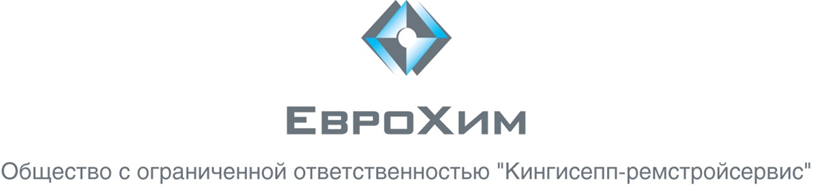 Основание: Выполнение работ по Договору подряда от __.__.20_  № __ работы по  ___________________________________________________________________________________________________ (указывается наименование подрядной организации/ место производства работ/ наряд-допуск/ место выявленного нарушения)Требования: Положение по управлению подрядными организациями в области промышленной безопасности, охраны труда и экологии A6.PLC.26, Инструкцией № 17-СТП-ПП02-02; Требования безопасности при организации работ с привлечением Подрядчика на территории Заказчика (приложение № 2 к договору подряда), требования безопасности нормативных документов, действующих у Заказчика.Установлено:           Мною (Нами), нижеподписавшимся,  ______________________________представителем ООО «Кингисепп-ремстройсервис» -     ___, __.__.20_ в __.__ ч. установлено: __________________________________________________(место выявленного нарушения/ ФИО нарушителя/ идентифицирующие признаки транспортного средства) ________________________________________________________________________________(существо нарушения (наезд на газон, разворот на тротуаре, повреждение элементов озеленения/ грязь на колесах/работа без средств защиты, работа без разрешающих документов и т.п.) __________________________________________________________________________________         На месте  нарушения производилась фото, видеосъемка (фото/ файлы прилагаются)         В связи с выявленными нарушениями предлагается предъявить Подрядчику штрафные санкции за нарушение требований Приложения № 2 к договору подряда Требования безопасности при организации работ с привлечением Подрядчика на территории Заказчика в сумме __ тыс. руб.  согласно  установленной Договором ответственности за нарушение обязательств:Предложения о продолжении выполнения работ Подрядчиком:Обеспечить выполнение Подрядчиком мероприятий:2.  Продолжить выполнение работ Подрядчиком.*- в случае неявки представителя Подрядчика или отказа его от подписания акта об этом делается соответствующая отметка.Заказчик                                                                                           Подрядчик    ______________/ХХХХХХХ/                                    ________________/ХХХХХХХ/   Приложение № 5                                                             к соглашению  от «___ » ________  2022г. № _____     ОПЕРАТИВНОЕ СООБЩЕНИЕ О ПРОИСШЕСТВИИНаименование организации Подрядчика, дата и номер договора:_____________________________________________________________________________Дата и время происшествия:____________________________________________________________________________Место происшествия:____________________________________________________________________________Вид происшествия:_____________________________________________________________________________Последствия для людей (указывается степень тяжести травм, смерть и т.д.):_____________________________________________________________________________Последствия для имущества Заказчика (указывается степень разрушений, вывод из строя оборудования и т.д.):_____________________________________________________________________________Число пострадавших (если имеются): ___________________человекКраткое описание обстоятельств происшествия:_____________________________________________________________________________Вероятные причины происшествия:_____________________________________________________________________________Какие действия предприняты для устранения происшествия:_____________________________________________________________________________Сообщение составил: (Ф.И.О, должность, дата) _________________________________________________Заказчик                                                                                           Подрядчик    ______________/ХХХХХХХХ/                                    ________________/ХХХХХХХ/   Приложение № 6к соглашению  от «___»  _______ 2022 г. № ______     Ответственность за несоблюдение требований пропускного и внутриобъектового режима на территории ООО «Кингисепп-ремстройсервис»» Приложении № 14 к Положению о пропускном и внутриобъектовом режиме ООО «Кингисепп-ремстройсервис»В случае нарушения требований Положения о пропускном и внутриобъектовом режиме работниками сторонних организаций Предприятие вправе применить к данным организациям штрафные санкции.Случаи выставления штрафных санкций и суммы штрафов:Попытка прохода/проезда на территорию/с территории Предприятия в неустановленных местах, в установленных местах минуя СКУД, без личного пропуска (либо без документа, заменяющего личный пропуск), по поддельному, чужому, просроченному или недействующему пропуску, передача пропуска другому лицу, осуществления пропуска другого лица по своему личному пропуску – штраф 20 000 рублей и изъятие пропуска.Хищение, попытка хищения с территории Предприятия товарно-материальных ценностей, оборудования, готовой продукции – штраф 60 000 рублей, возмещение нанесённого ущерба и изъятие пропуска.Совершение ДТП на территории Предприятия - штраф 60 000 рублей, возмещение нанесённого ущерба и изъятие пропуска.Попытка проноса/провоза огнестрельного и холодного оружия, боеприпасов, взрывчатых и ядовитых веществ, травматических и газовых пистолетов, баллончиков без согласования с Дирекцией по общим вопросам Предприятия, независимо от наличия разрешительных документов – штраф 60 000 рублей и изъятие пропуска.Внесение несанкционированных изменений в документы на право вноса (ввоза), выноса (вывоза) ТМЦ, личные пропуска, пропуска на транспортные средства – штраф 20 000 рублей и изъятие пропуска. Попытка прохода или проход на территорию/с территории Предприятия, а также нахождение на территории с признаками алкогольного, наркотического и иного токсического опьянения, пронос, распитие спиртных напитков, употребление наркотических и других токсических средств – штраф 60 000 рублей и изъятие пропуска. Выражение нецензурной бранью, оскорбления, неэтичное поведение в отношении работников Предприятия и работников охраны, невыполнение требований работников охраны – штраф 30 000 рублей.Управление транспортным средством без водительского удостоверения или путевого листа – штраф 10 000 рублей.Попытка ввоза/вывоза (вноса/выноса) товарно-материальных ценностей, готовой продукции по просроченным или неправильно оформленным документам – штраф 10 000 рублей.Несанкционированная кино-, видео-, фотосъемка (в т. ч. на мобильные телефоны) на территории Предприятия – штраф 10 000 рублей. Утеря, приведение в негодность личного пропуска или пропуска на транспортное средство, вкладыша, а также попытка прохода/проезда на территорию/с территории Предприятия по просроченному пропуску – штраф 2 000 рублей.Несвоевременная сдача пропусков и несвоевременное уведомление Отдела безопасности и режима Предприятия об увольнении работников – штраф 5 000 рублей.Нахождение и передвижение по территории Предприятия без пропуска – штраф 1 000 рублей.Нанесение ущерба имуществу Предприятия – штраф 30 000 рублей и восстановление имущества.Нахождение работников Подрядчика и сторонних организаций на территории Предприятия в нарушении графика работ (смен) и права посещения объектов, указанных в пропусках – штраф 1 000 рублей.Нарушение правил парковки: вне специально отведённых мест, с нарушением разметки, загораживание проездов – штраф 10 000 рублей.Все выявленные нарушения фиксируются работниками охраны с составлением Акта. Оформление документов по факту нарушения персоналом сторонних организаций на территории Предприятия осуществляется в порядке, установленным Предприятием, рассматриваются Отделом безопасности и режима и передаются в Управление ПП и К Предприятия для составления мотивированной претензии и предъявления штрафных санкций. Предприятие имеет право удержать сумму штрафа в рамках заключенных договоров и/или отказать в допуске персонала организации, нарушившей требования Положения до полной оплаты начисленных сумм штрафов.ПРОДАВЕЦДиректор ООО «Кингисепп-ремстройсервис»__________________ /Ананьев Д.В./ М.П.ПОКУПАТЕЛЬХХХХХХ№ п/пНаименованиеЦена за одну тонну, рублейЗасор, %Объем, тоннСтоимость, рублей1ЛОМ ЧЕРНЫХ МЕТАЛЛОВ 5АХХХ0200(+/- 20%)ХХХИтого:200(+/- 20%)ХХХПРОДАВЕЦ: _____________ ПОКУПАТЕЛЬ_____________ПРОДАВЕЦООО «Кингисепп-ремстройсервис», Юридический адрес: Россия, 188480, Ленинградская область, Кингисеппский р-н, промзона Фосфорит, пр-д Центральный, Стр.1ИНН/КПП: 4707019451/470701001р/с 40702810600000037050в БАНК ГПБ (АО) г. Москвак/с 30101810200000000823БИК 044525823ОГРН 1034701420490ОКПО: 11186143 ДиректорООО «Кингисепп-ремстройсервис»__________________ /    / М.П.ПОКУПАТЕЛЬХХХХХХ__________________ М.П.Номер п/пТип информации в отношении Подрядчика Информация1Наименование Подрядчика 2ИНН3Юридический адрес4Среднесписочная численность на дату заполнения Формы5Наличие обособленных подразделений6Предмет договора (вид товара/тип услуг/работ)7Наличие складских помещений (собственные/арендованные с указанием наименование и ИНН Хранителя/Складского оператора, если применимо)*8Наличие собственного транспорта (указать количество и тип (легковые/грузовые)*9Наличие заключенных договоров с транспортными/транспортно-экспедиторскими организациями (указать наименование организации и ИНН), услуги которых будут использоваться в рамках исполнения обязательств по Договору*10Наличие недвижимого имущества в собственности (адрес)11Сведения об арендованном недвижимом имуществе (адрес, наименование и ИНН Арендодателя)12Наличие собственных производственных мощностей (адрес, тип)*13Наличие собственного персонала, квалификация которого и численность которого позволяет исполнять обязательства по договору14В случае отсутствия иных собственных ресурсов, необходимых для исполнения обязательств по договору, не указанных в пунктах выше предоставить следующую информацию:Вид обязательств, исполняемых третьей сторонойНаименование третьей стороны, ИНН и основание, в силу которого обязательства по исполнению сделки по Договору исполняются третьей сторонойНомер п/пТип информации в отношении Исполнителя/Подрядчика (выбрать нужное)Информация1Вид обязательств, исполняемых третьей сторонойНаименование третьей стороны, ИНН и основание, в силу которого обязательства по исполнению сделки по Договору/Приложению/Дополнительному соглашению исполняются третьей стороной№п/пГруппы нарушенийШтрафные санкции за первичное нарушениеШтрафные санкции за повторное нарушениеШтрафные санкции за последующие нарушения1 Нарушение Жизненно важных правил безопасности500 000 руб. Расторжение договора в одностороннем порядке в соответствии с процедурой, описанной в п. 1.3 настоящего Приложения Расторжение договора в одностороннем порядке в соответствии с процедурой, описанной в п. 1.3 настоящего Приложения2Нарушение требований охраны труда30 000 руб.60 000 руб.100000 руб.  +  Право Заказчика на  расторжение договора в одностороннем порядке в соответствии с процедурой, описанной в п. 1.3 настоящего Приложения3Нарушение требований пожарной безопасности30 000 руб.60 000 руб.100000 руб.  +   Право Заказчика на расторжение договора в одностороннем порядке в соответствии с процедурой, описанной в п. 1.3 настоящего Приложения4Нарушения требованийбезопасности дорожного движения10 000 руб.30 000 руб.50000 руб.  +   Право Заказчика на расторжение договора в одностороннем порядке в соответствии с процедурой, описанной в п. 1.3 настоящего Приложения5Нарушение требований промышленной безопасности, а также появление на территории предприятия в состоянии алкогольного/наркотического опьянения, пронос (провоз) и/или распитие спиртных напитков.30 000 руб.60 000 руб.100 000 руб.  +   Право Заказчика на расторжение договора в одностороннем порядке в соответствии с процедурой, описанной в п. 1.3 настоящего Приложения6Нарушения требованийохраны окружающей среды30 000 руб.60 000 руб.100 000 руб.  +   Право Заказчика на расторжение договора в одностороннем порядке в соответствии с процедурой, описанной в п. 1.3 настоящего Приложения7Нарушения требованийбезопасности при ведении буровзрывных работ100 000 руб.200000 руб.100 000 руб.  +   Право Заказчика на расторжение договора в одностороннем порядке в соответствии с процедурой, описанной в п. 1.3 настоящего Приложения8Использование персоналомподрядной организации документов, содержащих недостоверные сведения, в области охраны труда и промышленной безопасности80 000  рублей  за  каждый  подтвержденный  случай  +удаление сотрудника ПО с территории предприятия + передача документов в органы внутренних дел с ходатайством о возбуждении уголовного дела по ст. 327 УК РФ80 000  рублей  за  каждый  подтвержденный  случай  +удаление сотрудника ПО с территории предприятия + передача документов в органы внутренних дел с ходатайством о возбуждении уголовного дела по ст. 327 УК РФ80 000  рублей  за  каждый  подтвержденный  случай  +удаление сотрудника ПО с территории предприятия + передача документов в органы внутренних дел с ходатайством о возбуждении уголовного дела по ст. 327 УК РФ80 000  рублей  за  каждый  подтвержденный  случай  +удаление сотрудника ПО с территории предприятия + передача документов в органы внутренних дел с ходатайством о возбуждении уголовного дела по ст. 327 УК РФ9Нарушения требований ОТ,ПБ, ПожБ, ООС и БДД,повлекшие за собой аварию (в т.ч. экологическую)500 000 руб.  +   Право Заказчика на расторжение договора в одностороннем порядке в соответствии с процедурой, описанной в п. 1.3 настоящего Приложения500 000 руб.  +   Право Заказчика на расторжение договора в одностороннем порядке в соответствии с процедурой, описанной в п. 1.3 настоящего Приложения500 000 руб.  +   Право Заказчика на расторжение договора в одностороннем порядке в соответствии с процедурой, описанной в п. 1.3 настоящего Приложения500 000 руб.  +   Право Заказчика на расторжение договора в одностороннем порядке в соответствии с процедурой, описанной в п. 1.3 настоящего Приложения10Нарушения требований ОТ, ПБ, ПожБ, ООС и БДД, повлекшие за собой инцидент, пожар или другие события, приведшие к материальным потерям200 000 руб.  +   Право Заказчика на расторжение договора в одностороннем порядке в соответствии с процедурой, описанной в п. 1.3 настоящего Приложения200 000 руб.  +   Право Заказчика на расторжение договора в одностороннем порядке в соответствии с процедурой, описанной в п. 1.3 настоящего Приложения200 000 руб.  +   Право Заказчика на расторжение договора в одностороннем порядке в соответствии с процедурой, описанной в п. 1.3 настоящего Приложения11Нарушения   требований   ОТ,ПБ, ПожБ, ООС    и    БДД,повлекшие за собой возгорание или другие потенциально опасные события, не вошедшие в другие категории50 000 руб.100 000 руб.100 000 руб. +  Право Заказчика на расторжение договора в одностороннем порядке в соответствии с процедурой, описанной в п. 1.3 настоящего Приложения12Нарушения требований ОТ,ПБ, ПожБ, и БДД, повлекшие за собой несчастный случай со смертельным исходом1 000 000 руб. за каждый документально подтвержденный случай смерти одного физического лица +  Право Заказчика на расторжение договора в одностороннем порядке в соответствии с процедурой, описанной в п. 1.3 настоящего Приложения1 000 000 руб. за каждый документально подтвержденный случай смерти одного физического лица +  Право Заказчика на расторжение договора в одностороннем порядке в соответствии с процедурой, описанной в п. 1.3 настоящего Приложения1 000 000 руб. за каждый документально подтвержденный случай смерти одного физического лица +  Право Заказчика на расторжение договора в одностороннем порядке в соответствии с процедурой, описанной в п. 1.3 настоящего Приложения13Нарушения   требований   ОТ,ПБ, ПожБ, и БДД, повлекшие за собой тяжелый несчастный случай500 000 руб. за каждый документально подтвержденный случай травмирования одного физического лица +  Право Заказчика на расторжение договора в одностороннем порядке в соответствии с процедурой, описанной в п. 1.3 настоящего Приложения500 000 руб. за каждый документально подтвержденный случай травмирования одного физического лица +  Право Заказчика на расторжение договора в одностороннем порядке в соответствии с процедурой, описанной в п. 1.3 настоящего Приложения500 000 руб. за каждый документально подтвержденный случай травмирования одного физического лица +  Право Заказчика на расторжение договора в одностороннем порядке в соответствии с процедурой, описанной в п. 1.3 настоящего Приложения14Нарушения   требований   ОТ,ПБ, ПожБ, и БДД, повлекшие за собой легкий несчастный случай200 000 руб. за каждый документально подтвержденный случай травмирования одного физического лица +  Право Заказчика на расторжение договора в одностороннем порядке в соответствии с процедурой, описанной в п. 1.3 настоящего Приложения200 000 руб. за каждый документально подтвержденный случай травмирования одного физического лица +  Право Заказчика на расторжение договора в одностороннем порядке в соответствии с процедурой, описанной в п. 1.3 настоящего Приложения200 000 руб. за каждый документально подтвержденный случай травмирования одного физического лица +  Право Заказчика на расторжение договора в одностороннем порядке в соответствии с процедурой, описанной в п. 1.3 настоящего ПриложенияАКТ фиксации нарушения организацией Подрядчика___.___.20__ 	№ __    №п/пНаименование мероприятийОтметка о выполнении Должностное лицо ООО «Кингисепп-ремстройсервис»С Актом ознакомлен: Наименование подрядчика